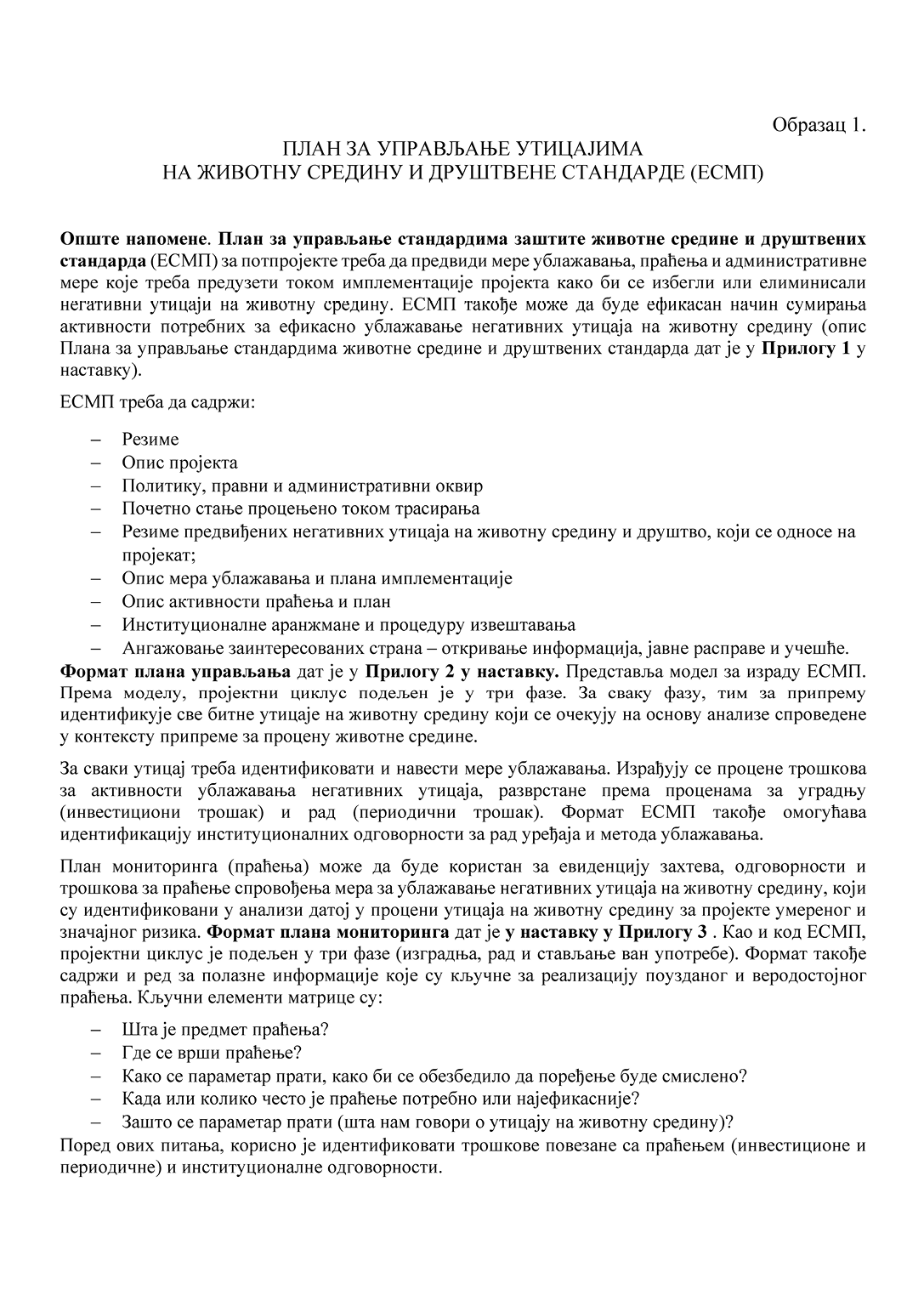 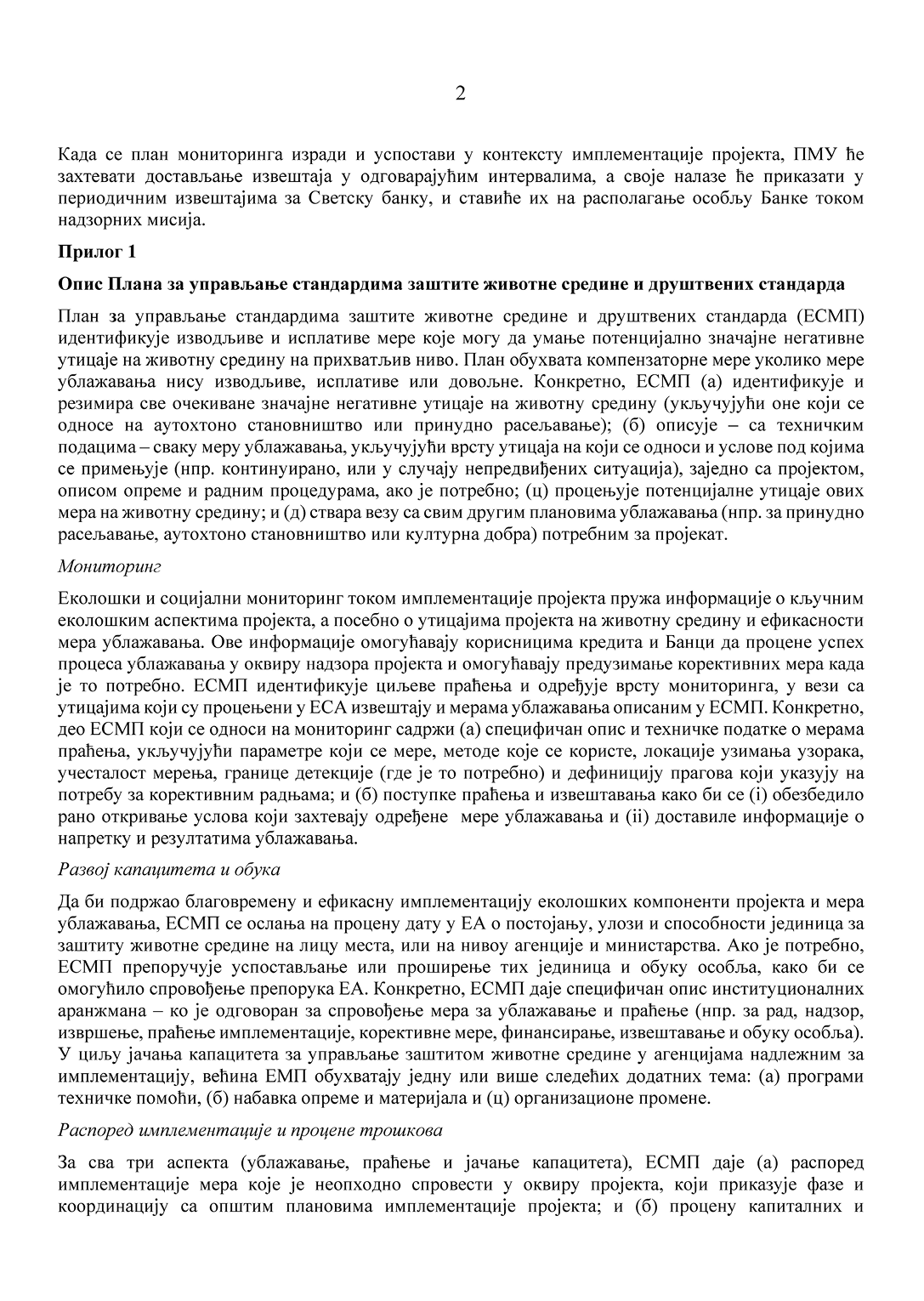 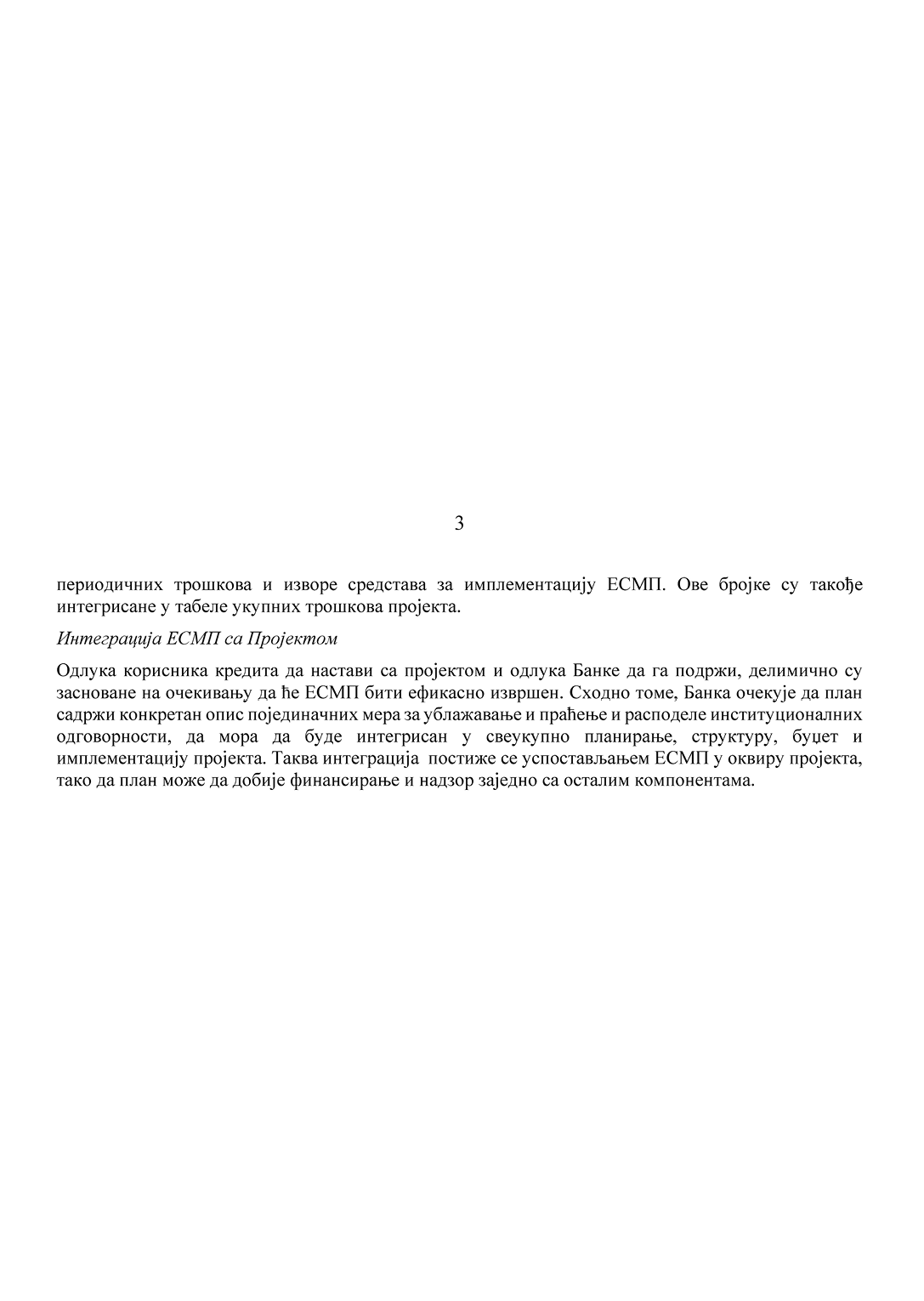 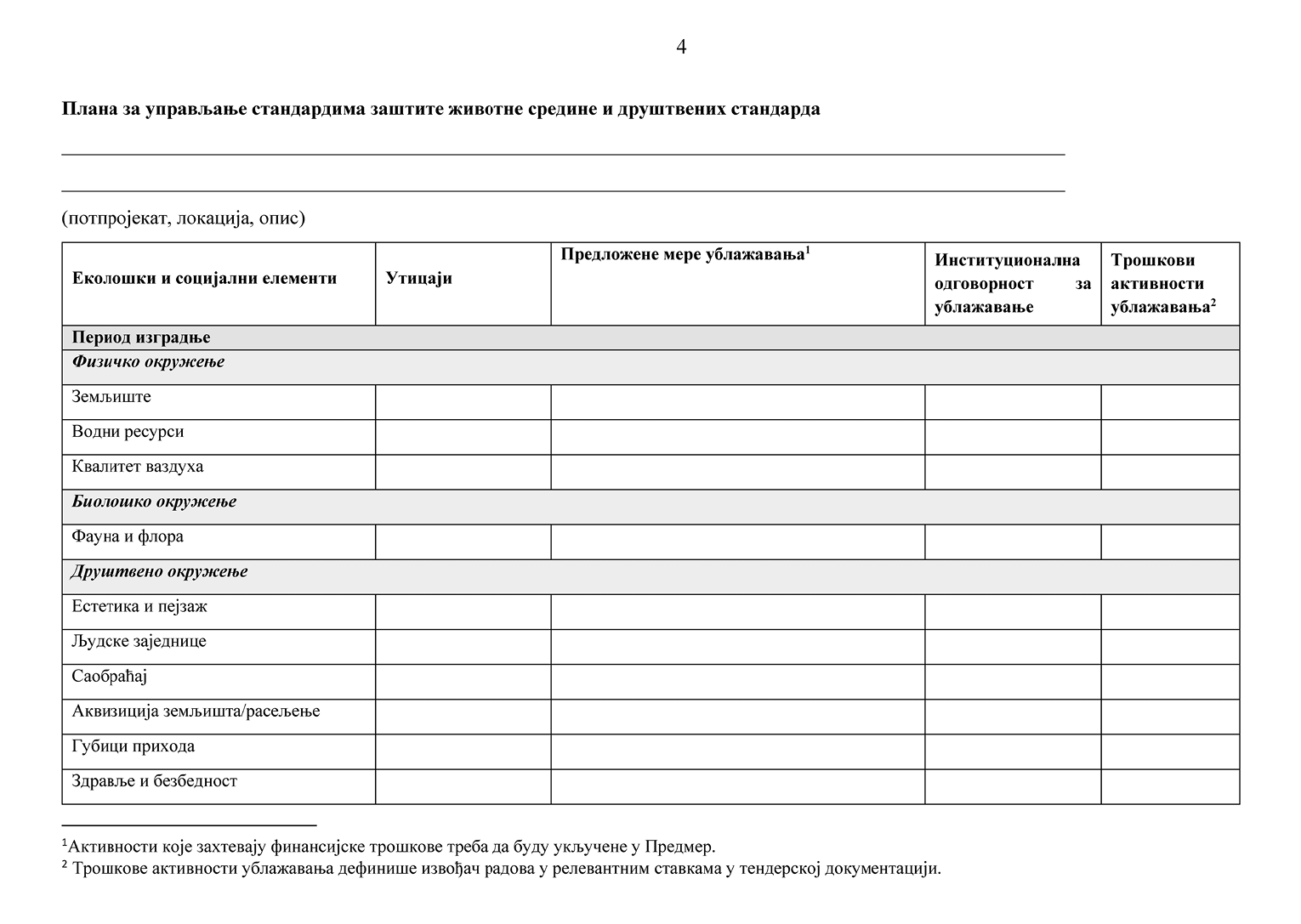 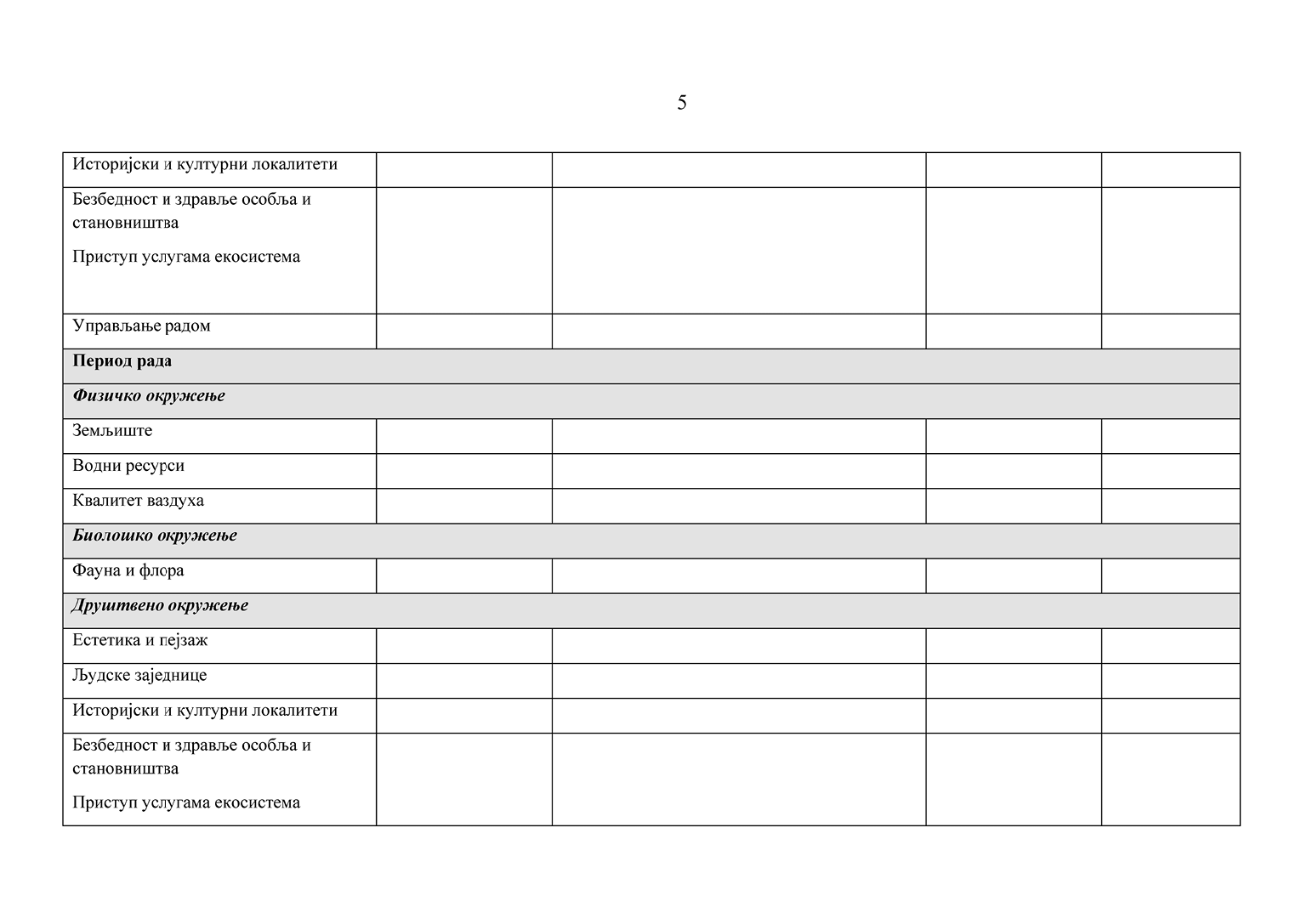 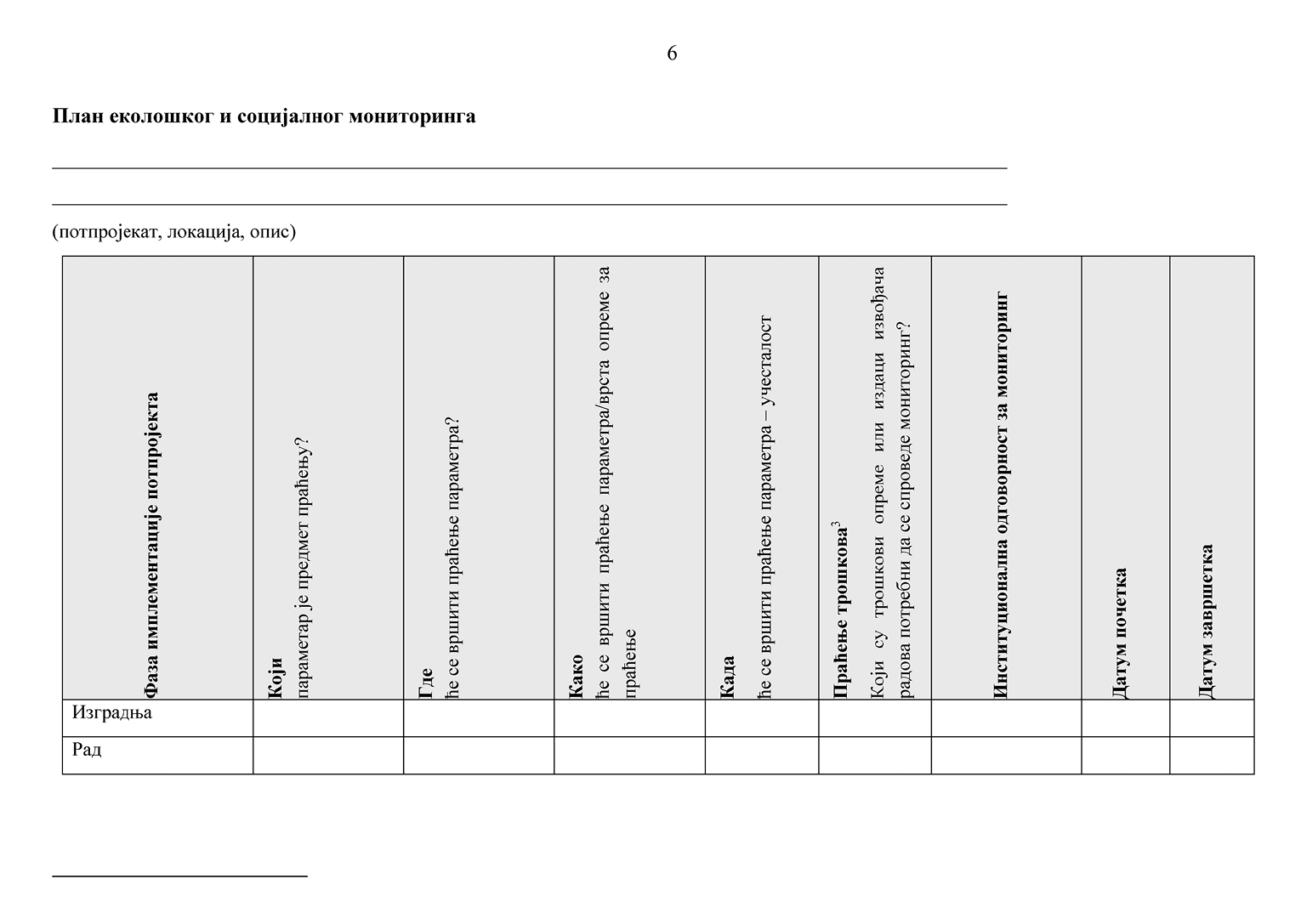 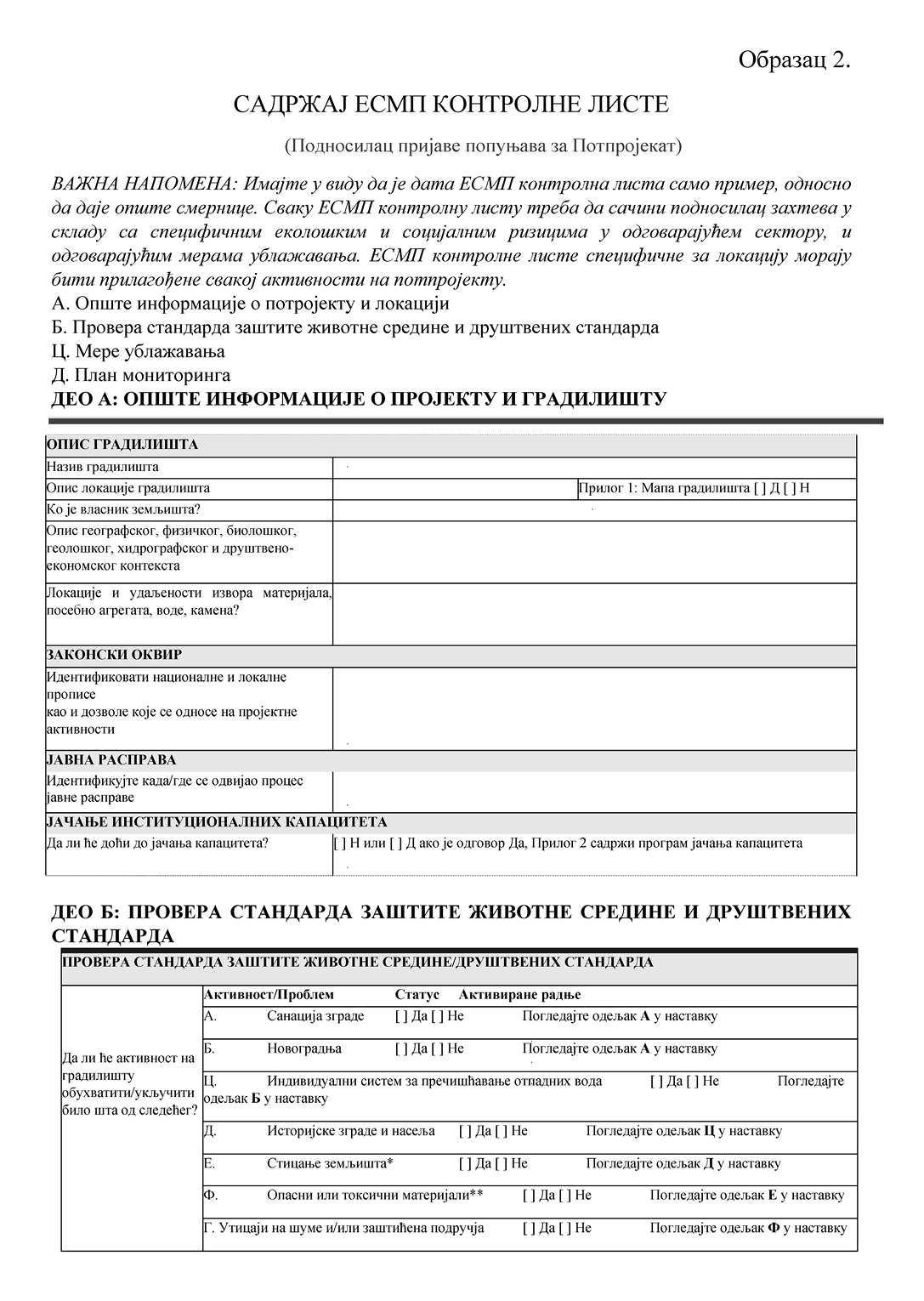 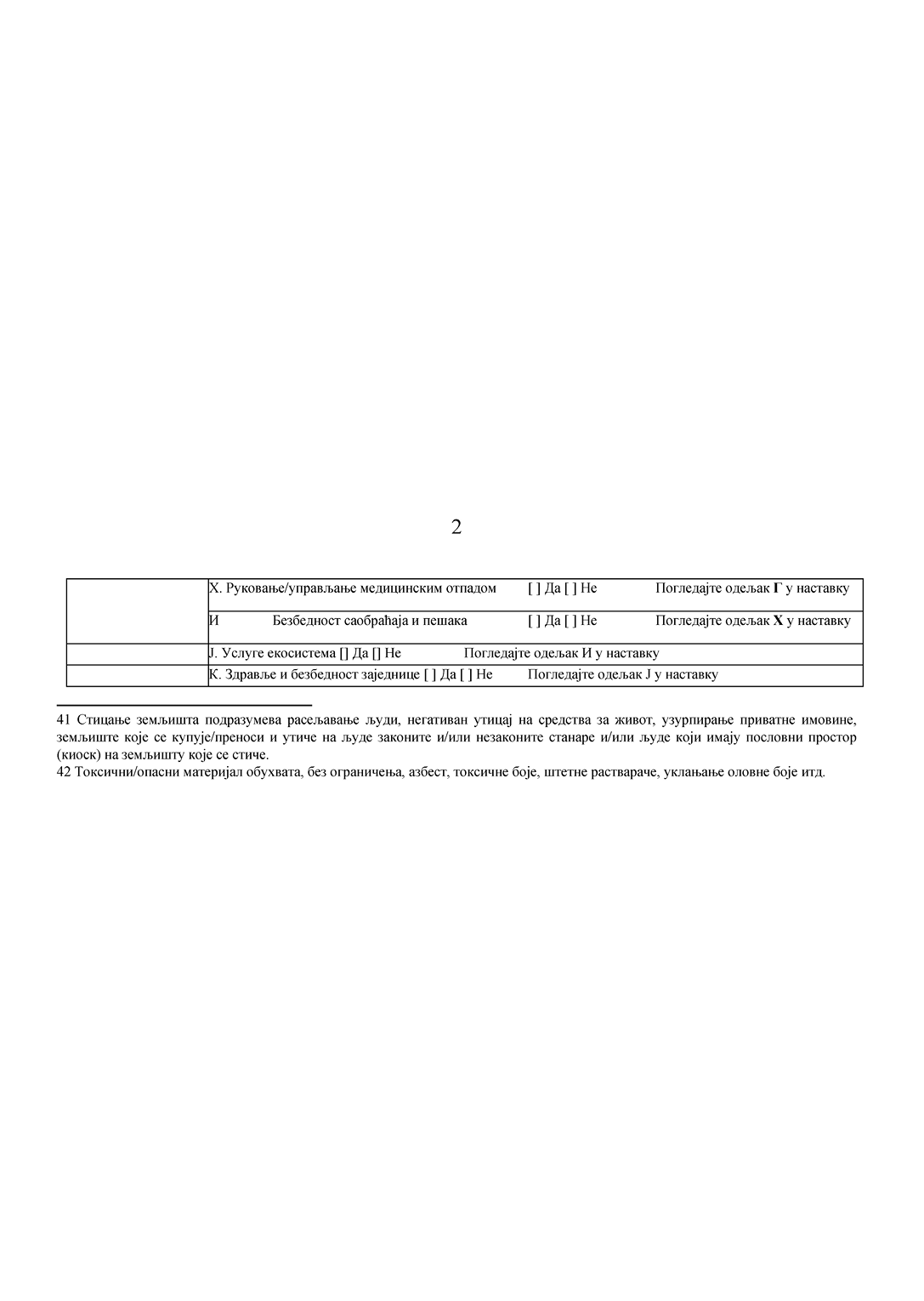 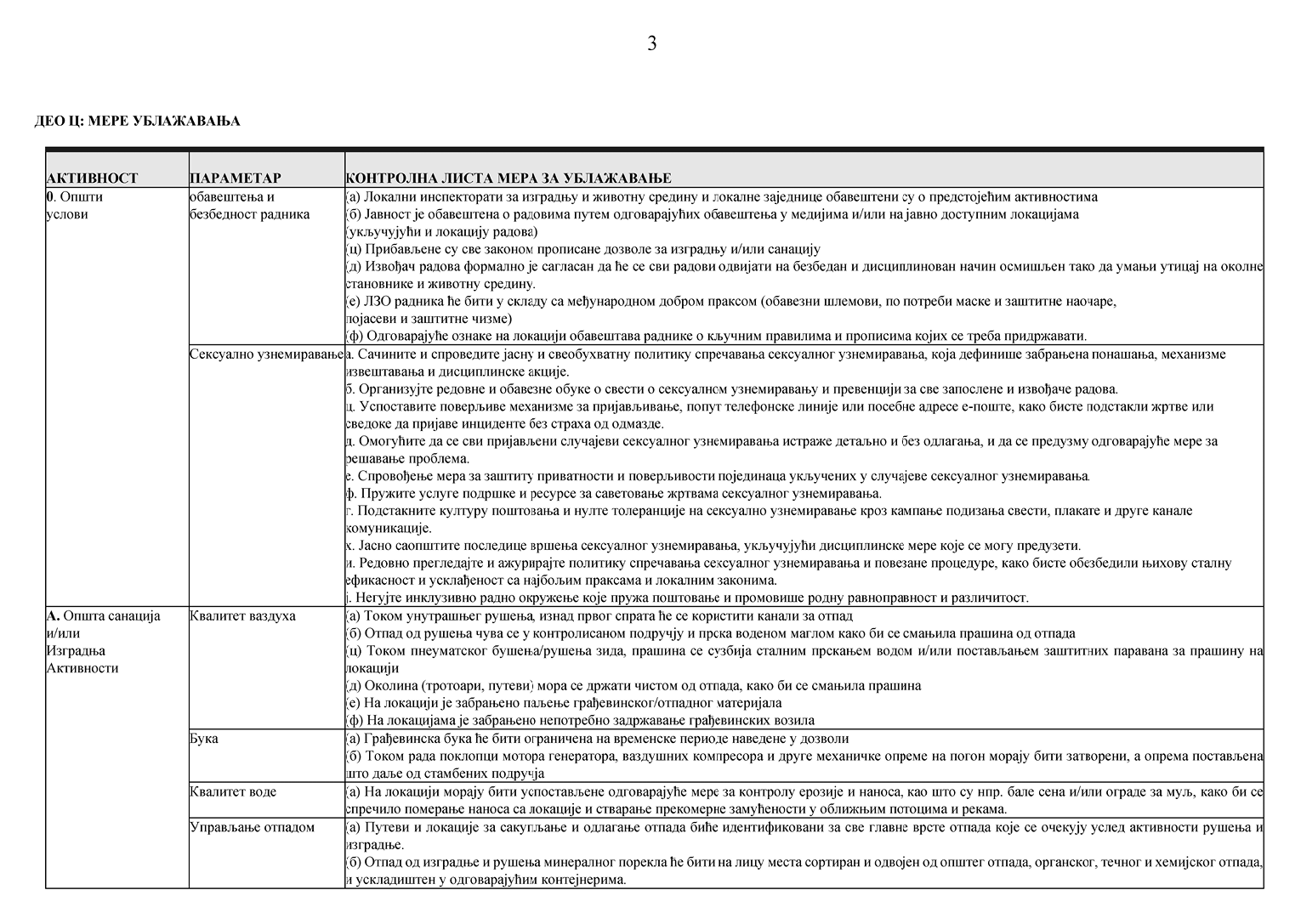 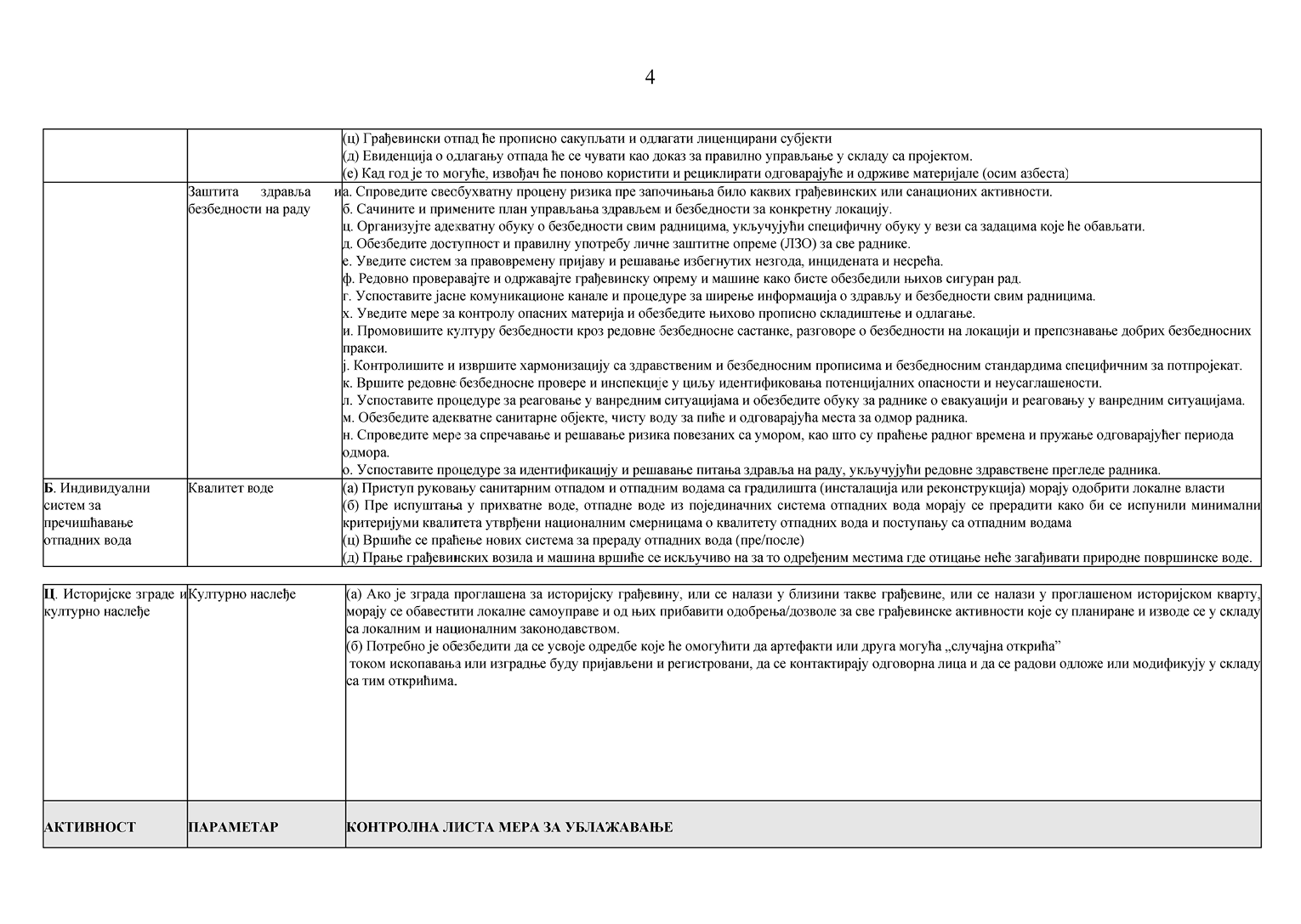 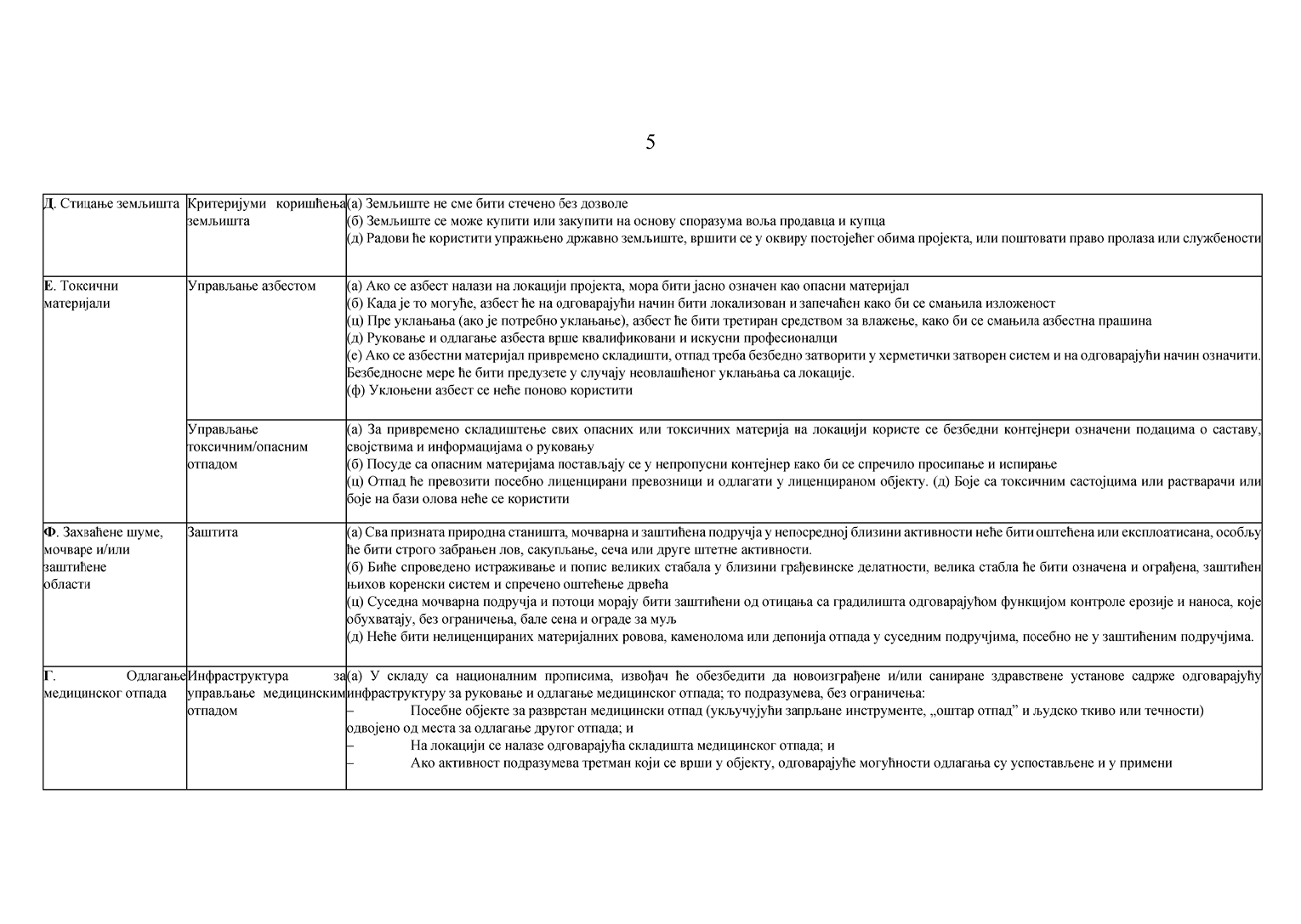 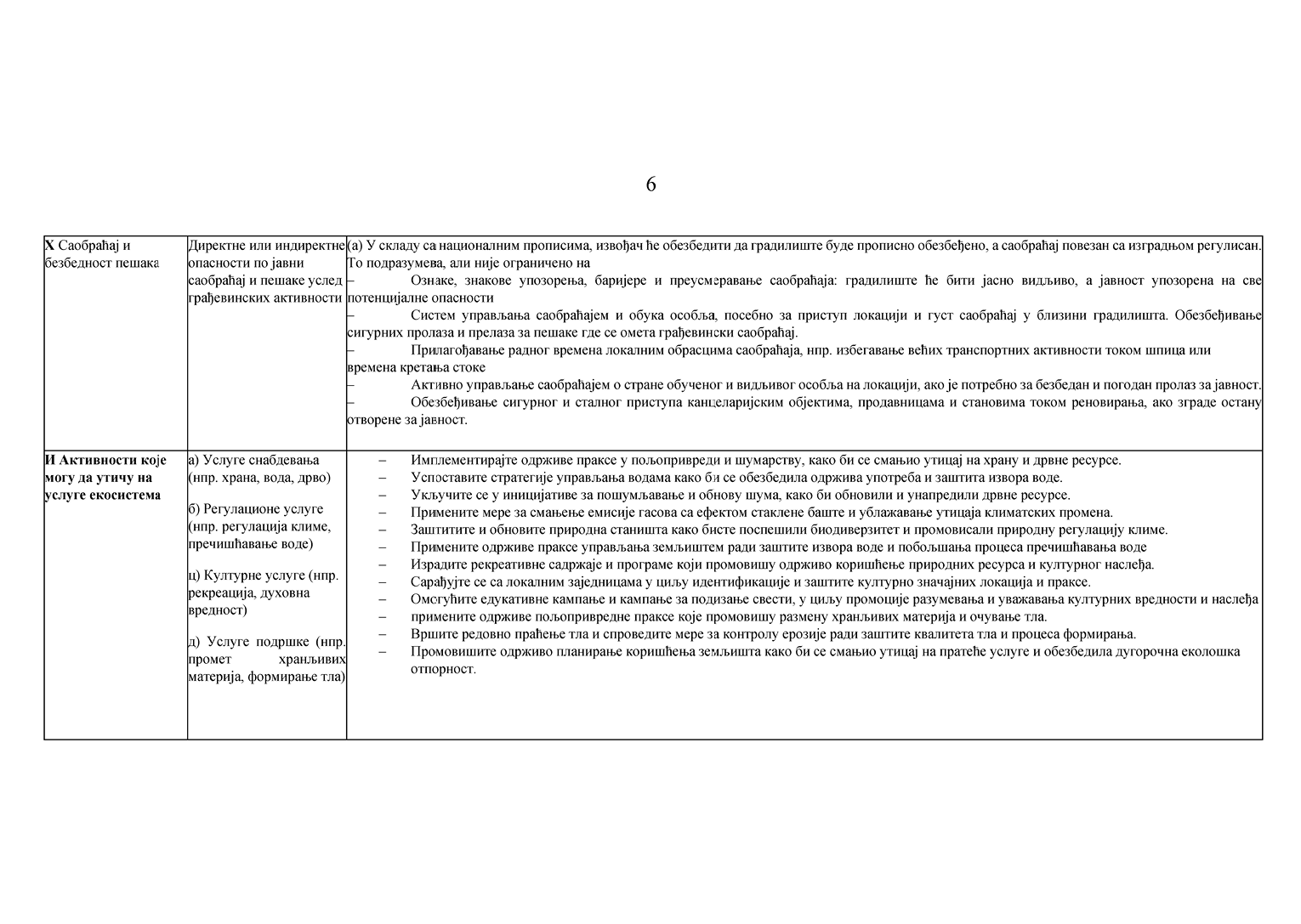 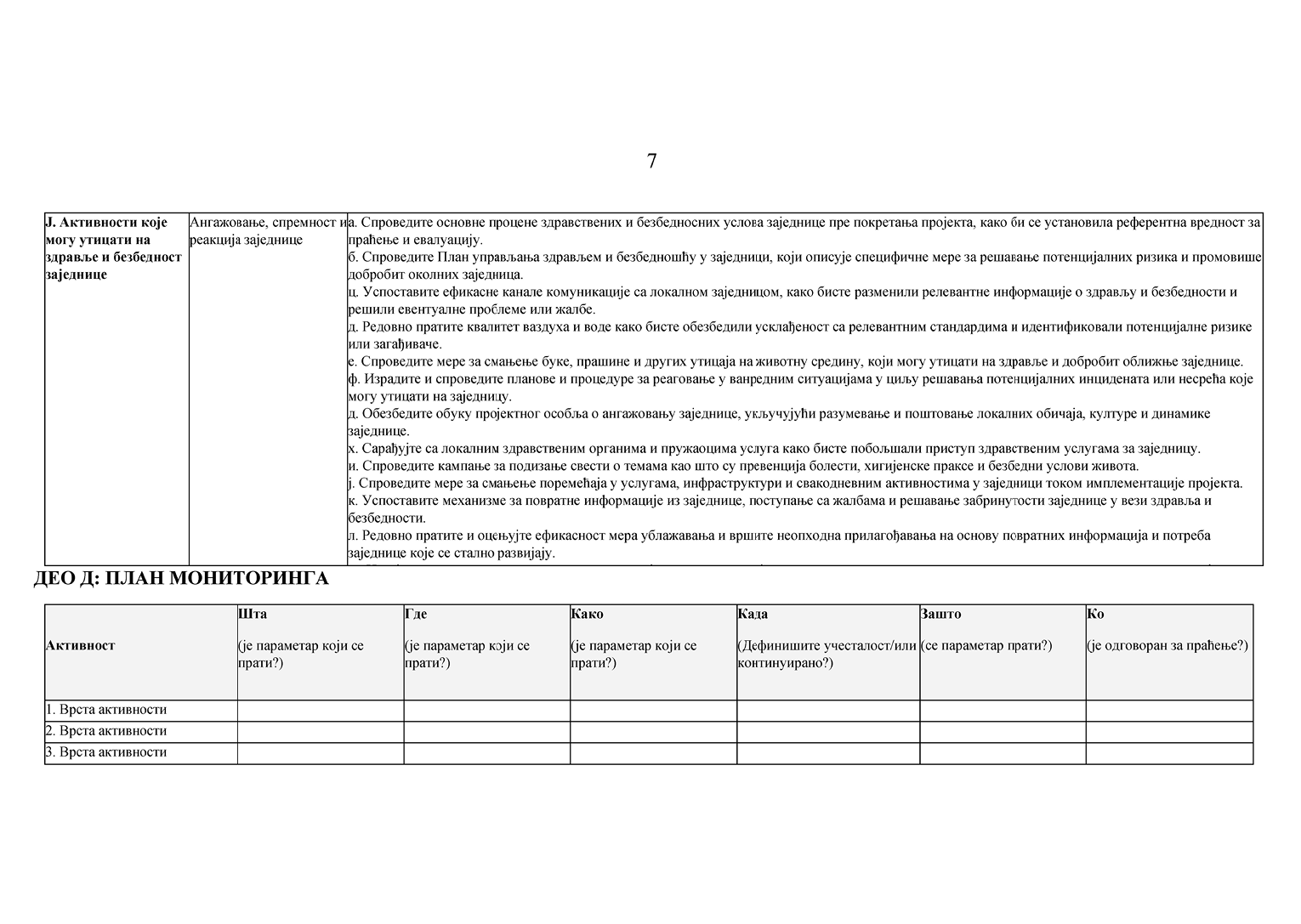 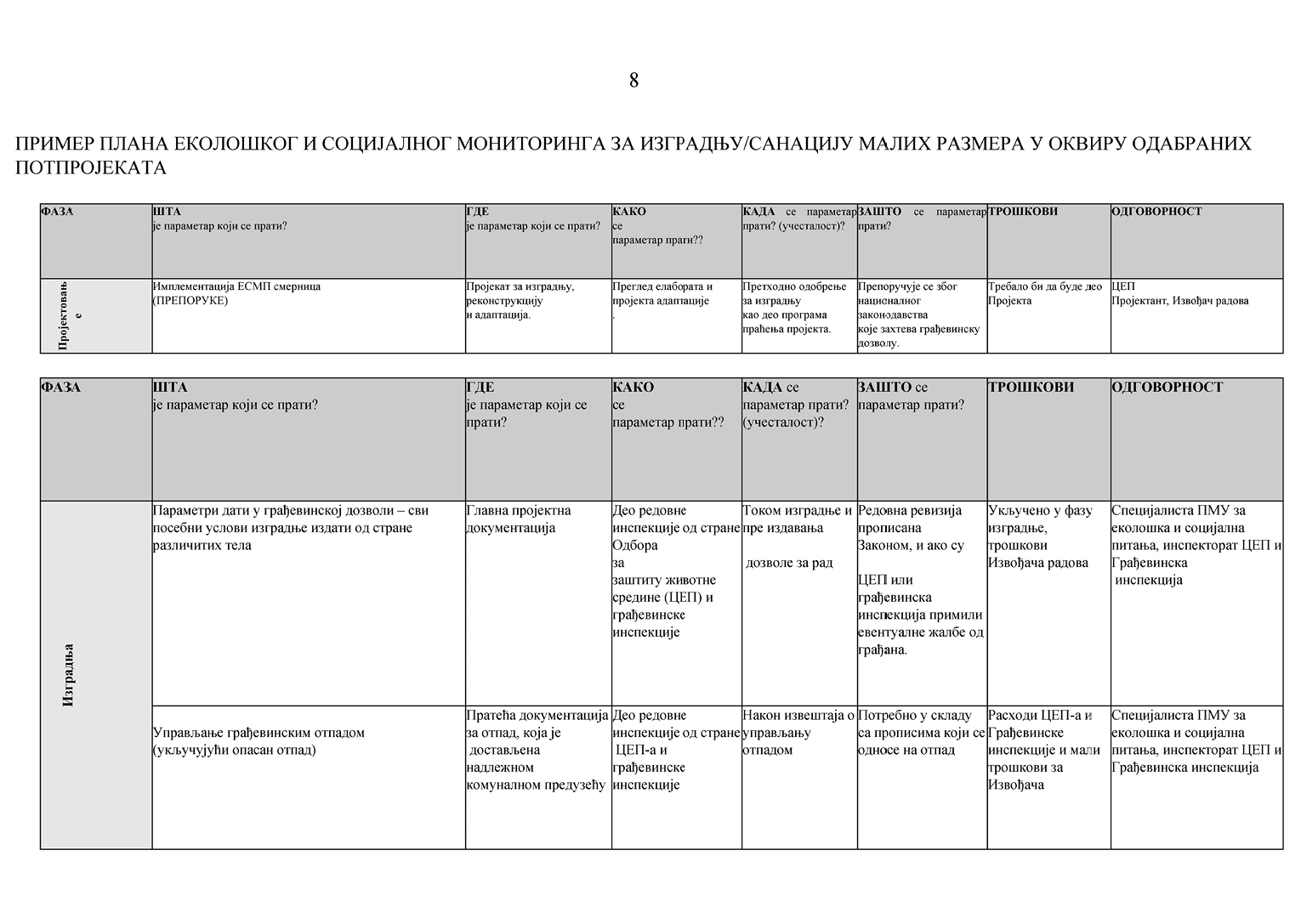 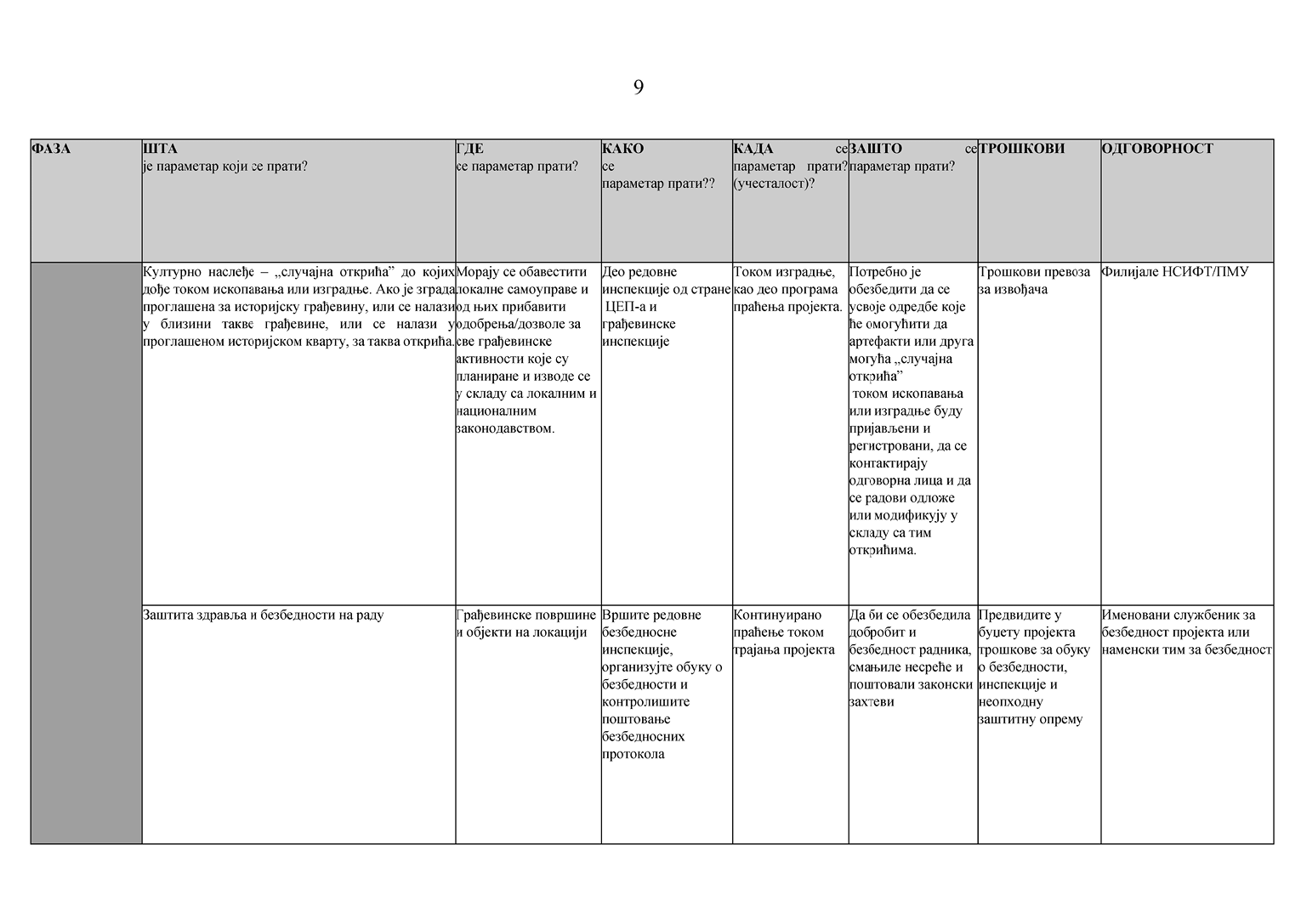 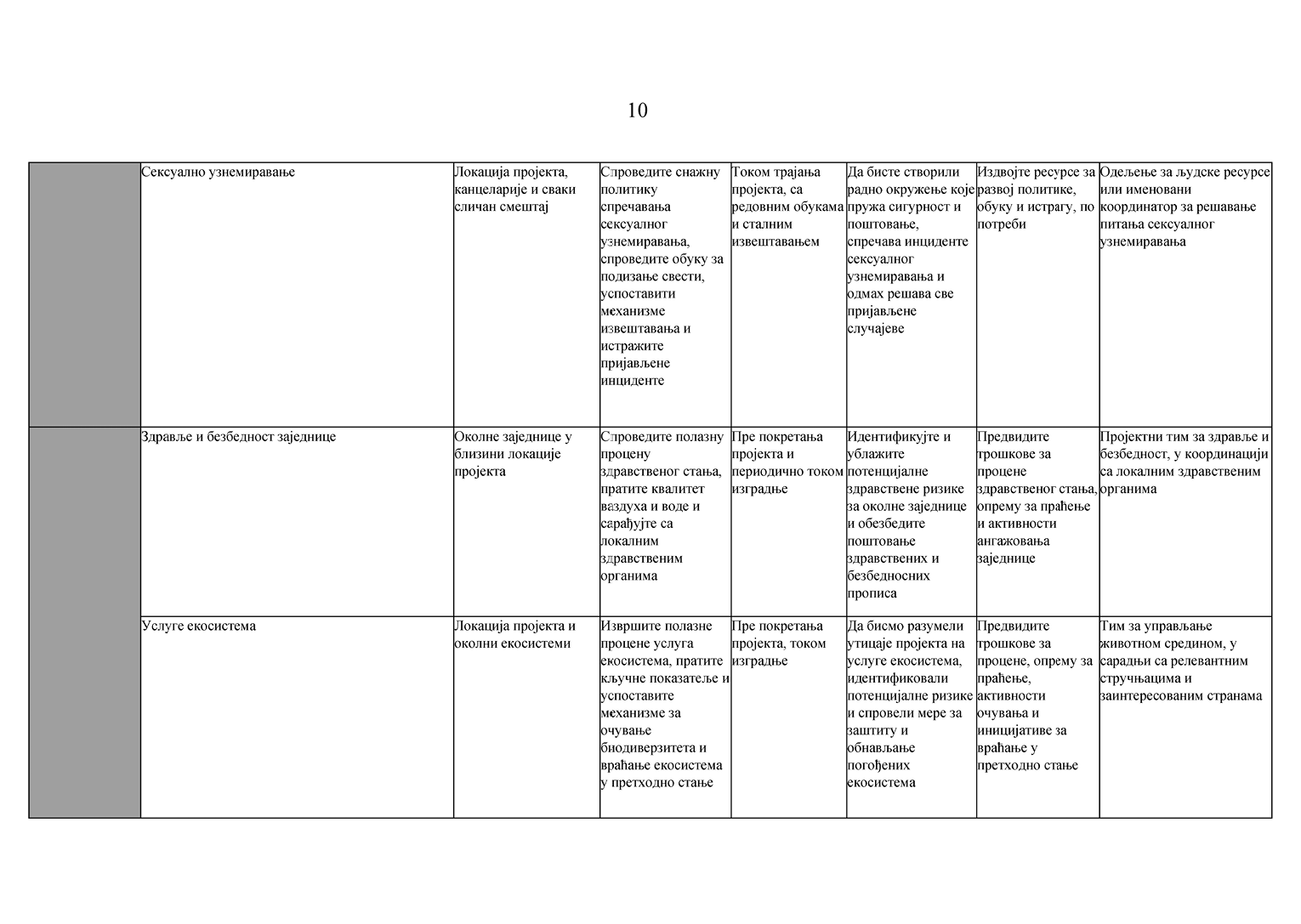 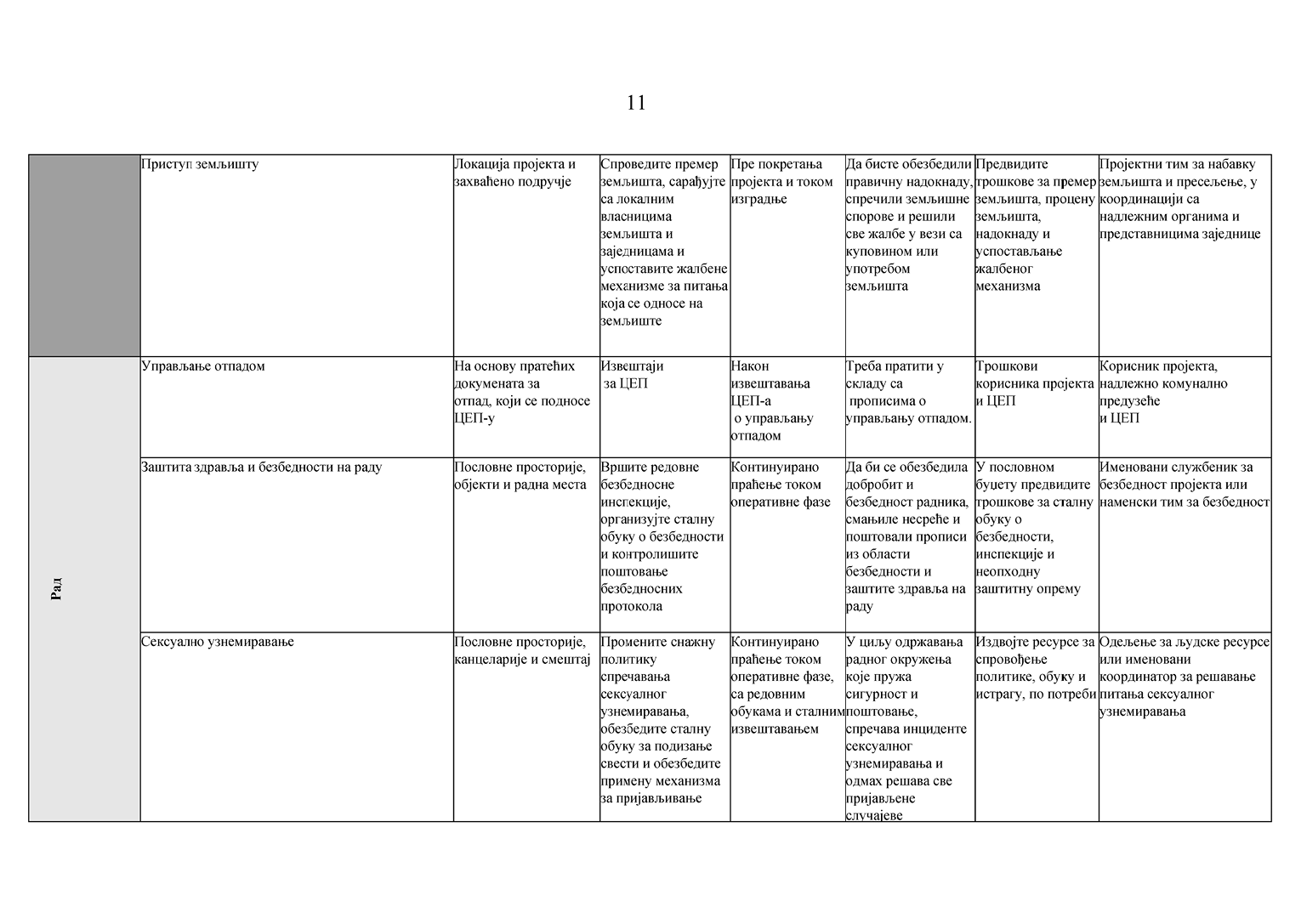 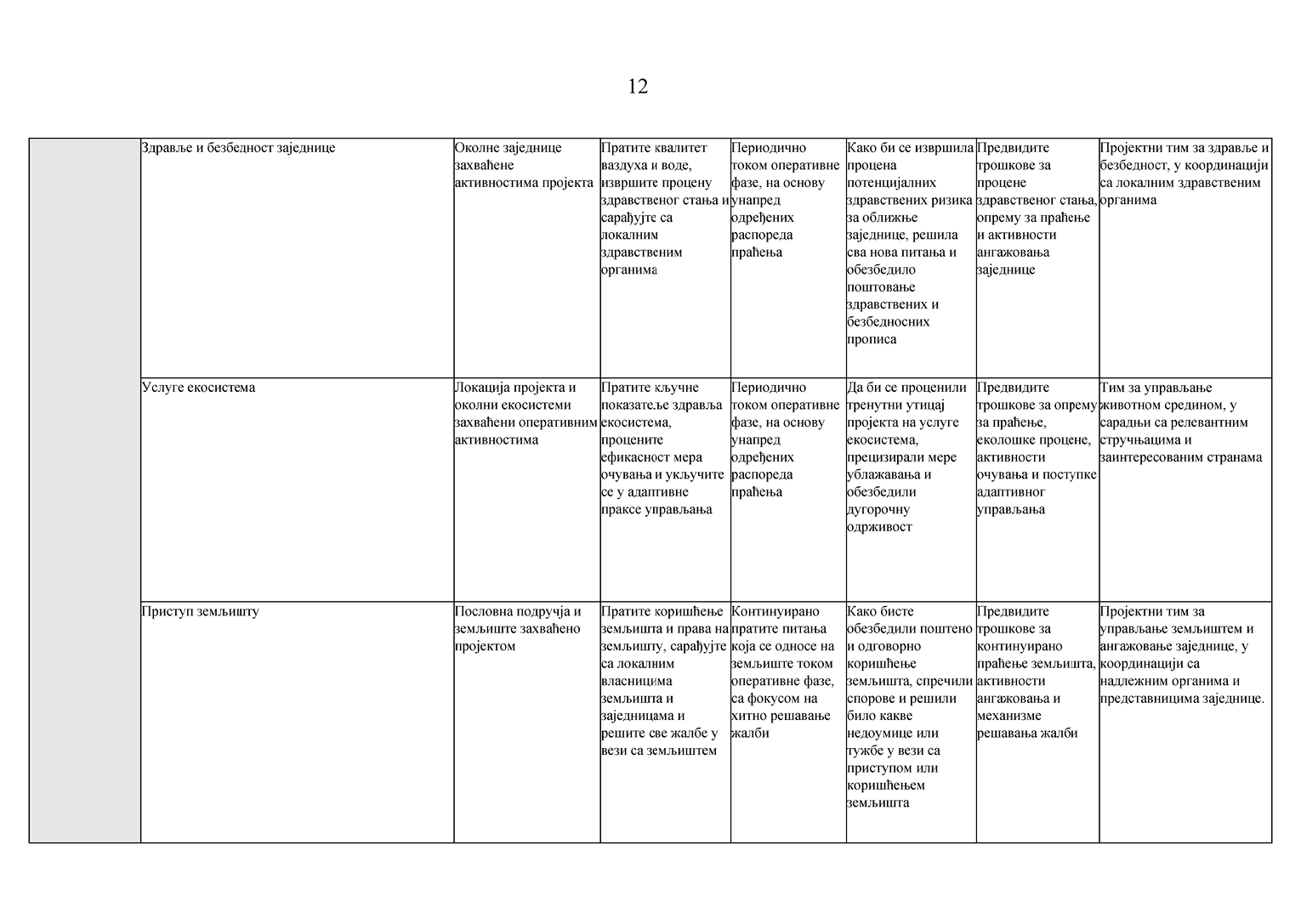 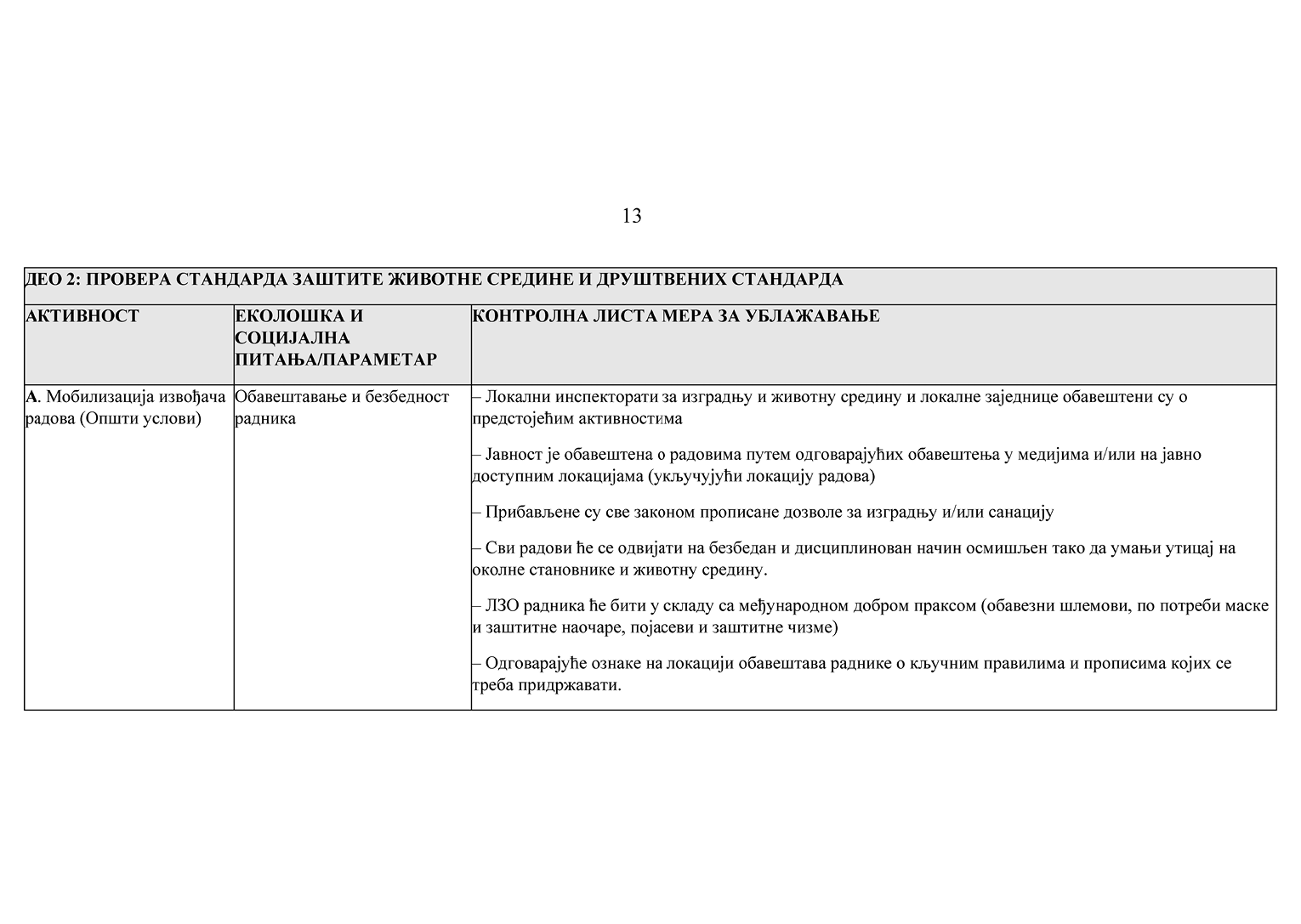 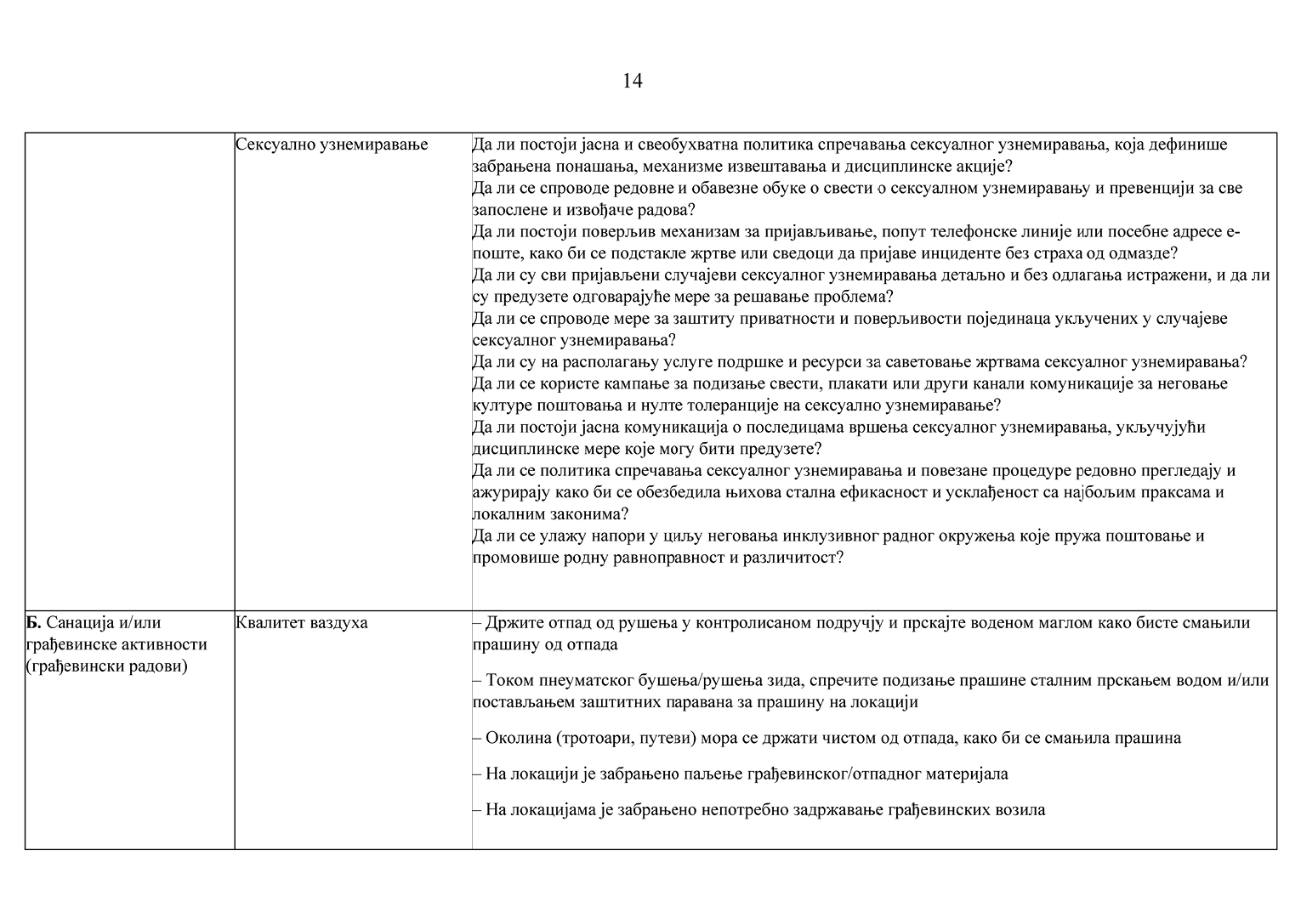 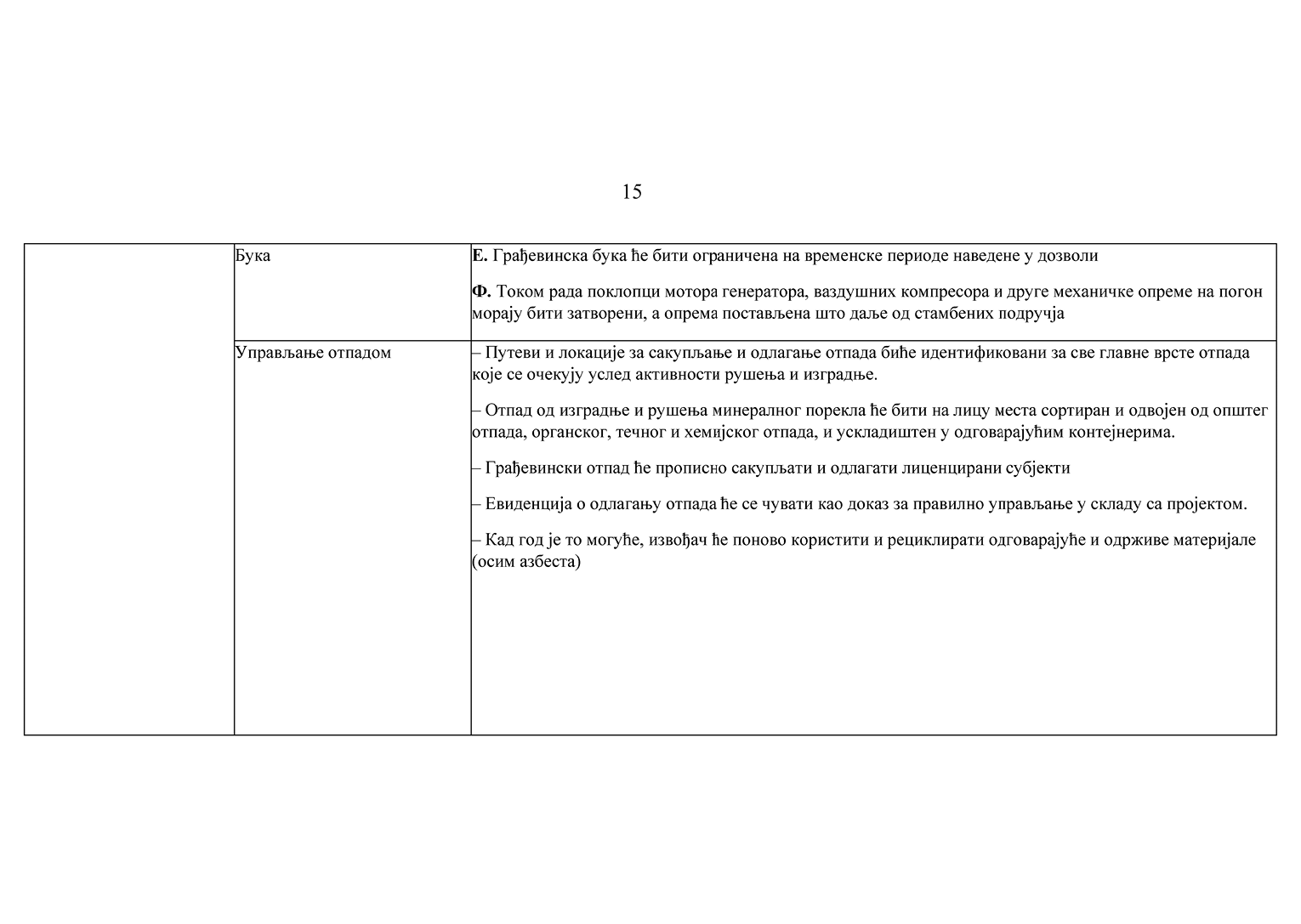 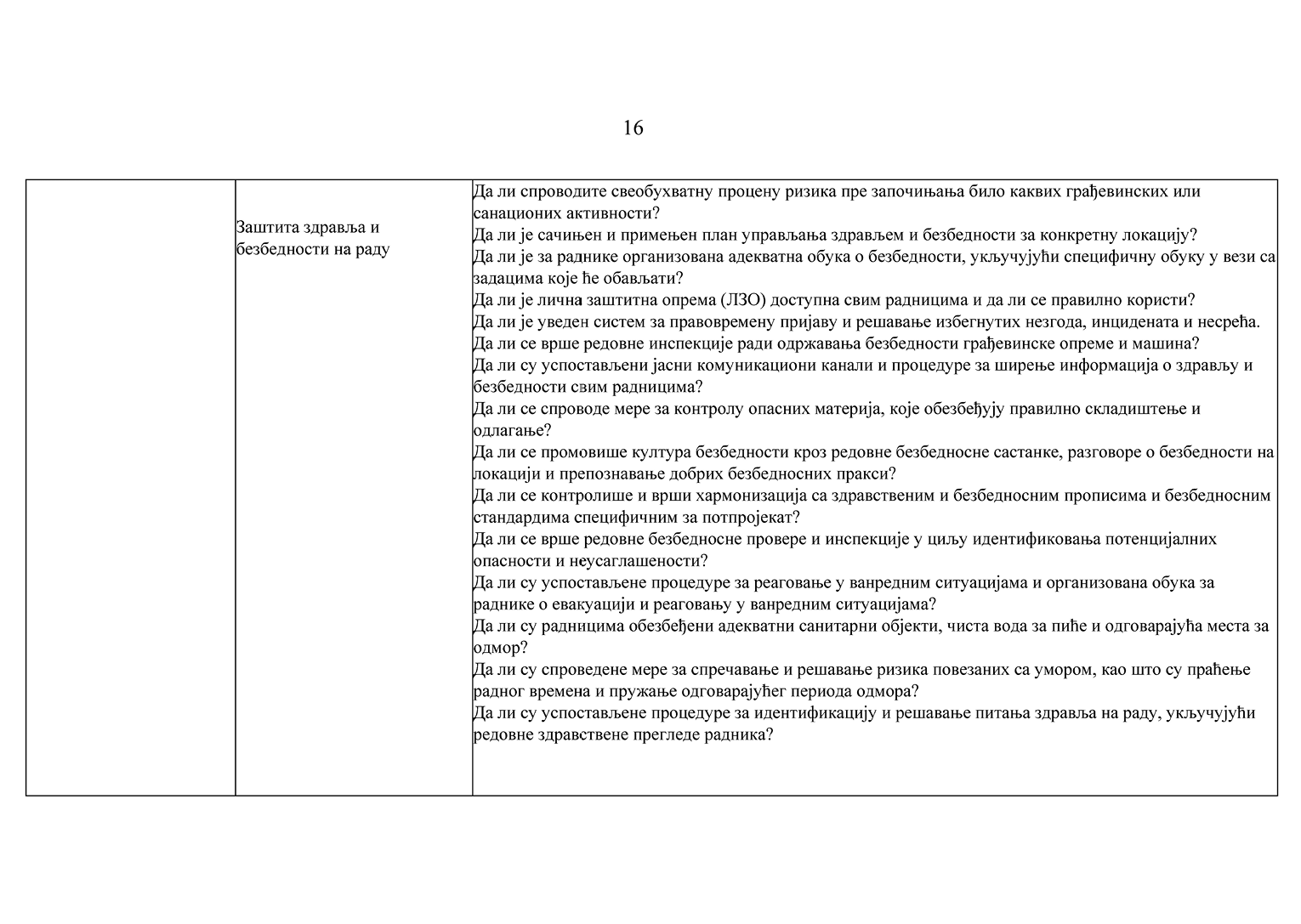 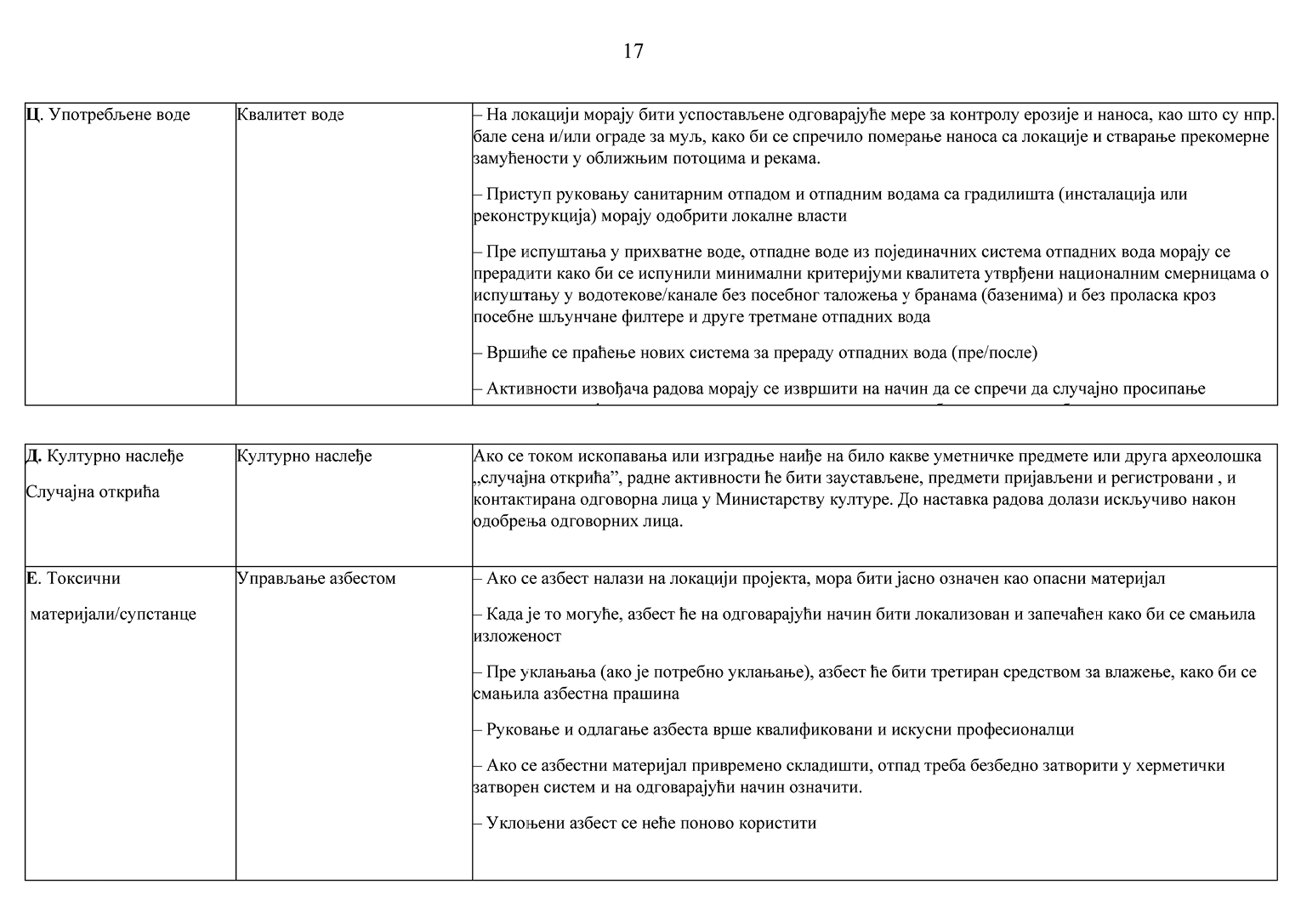 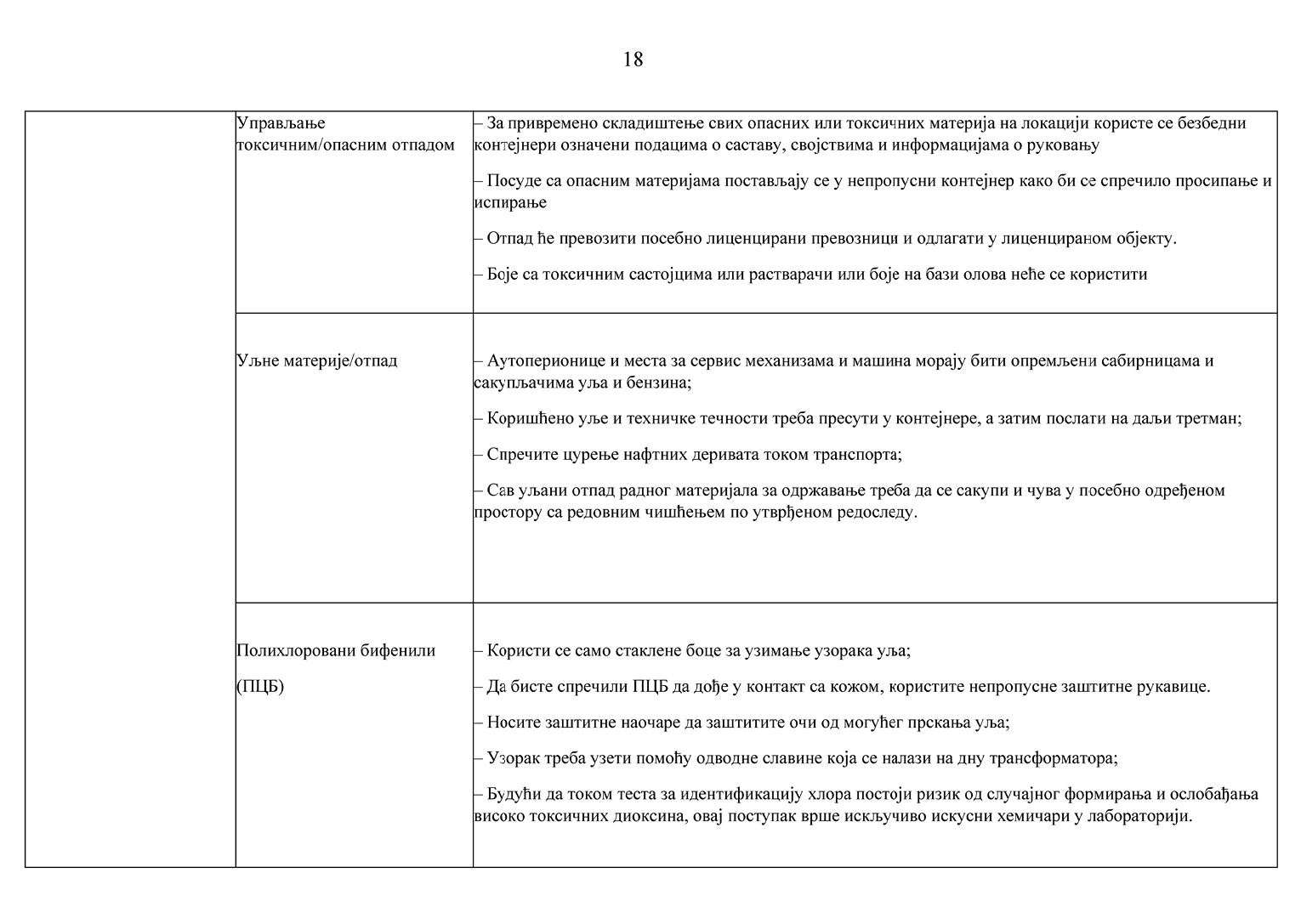 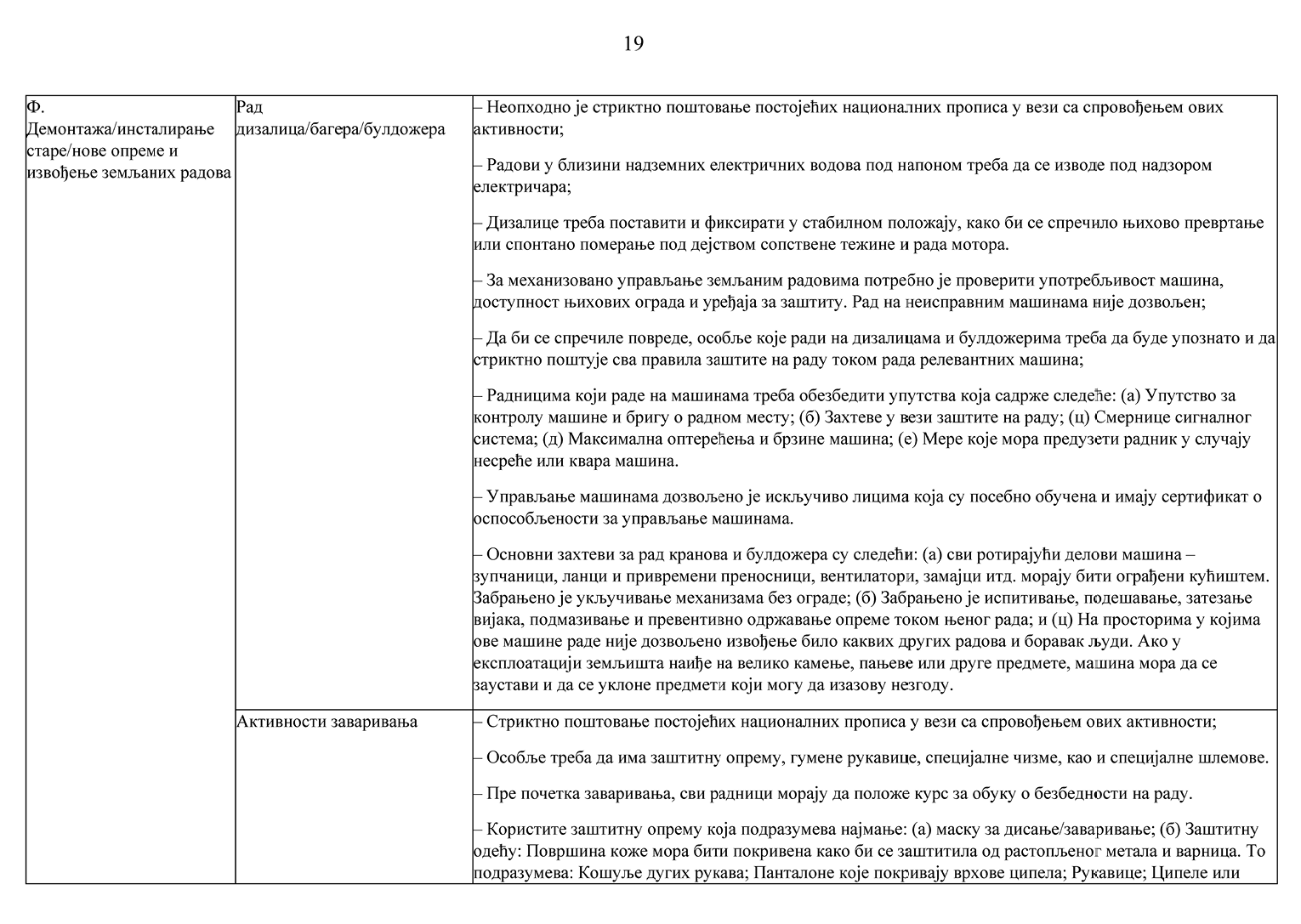 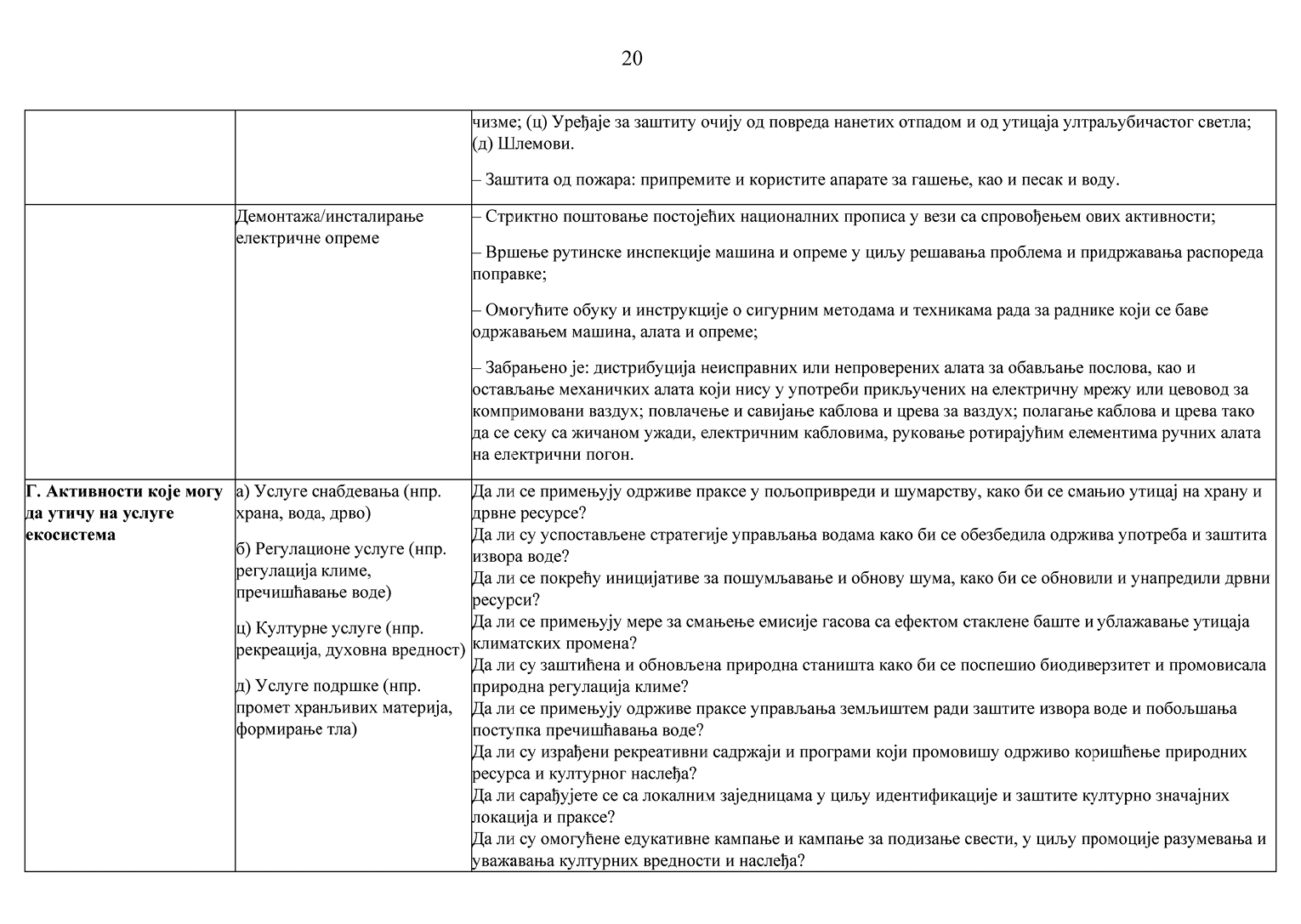 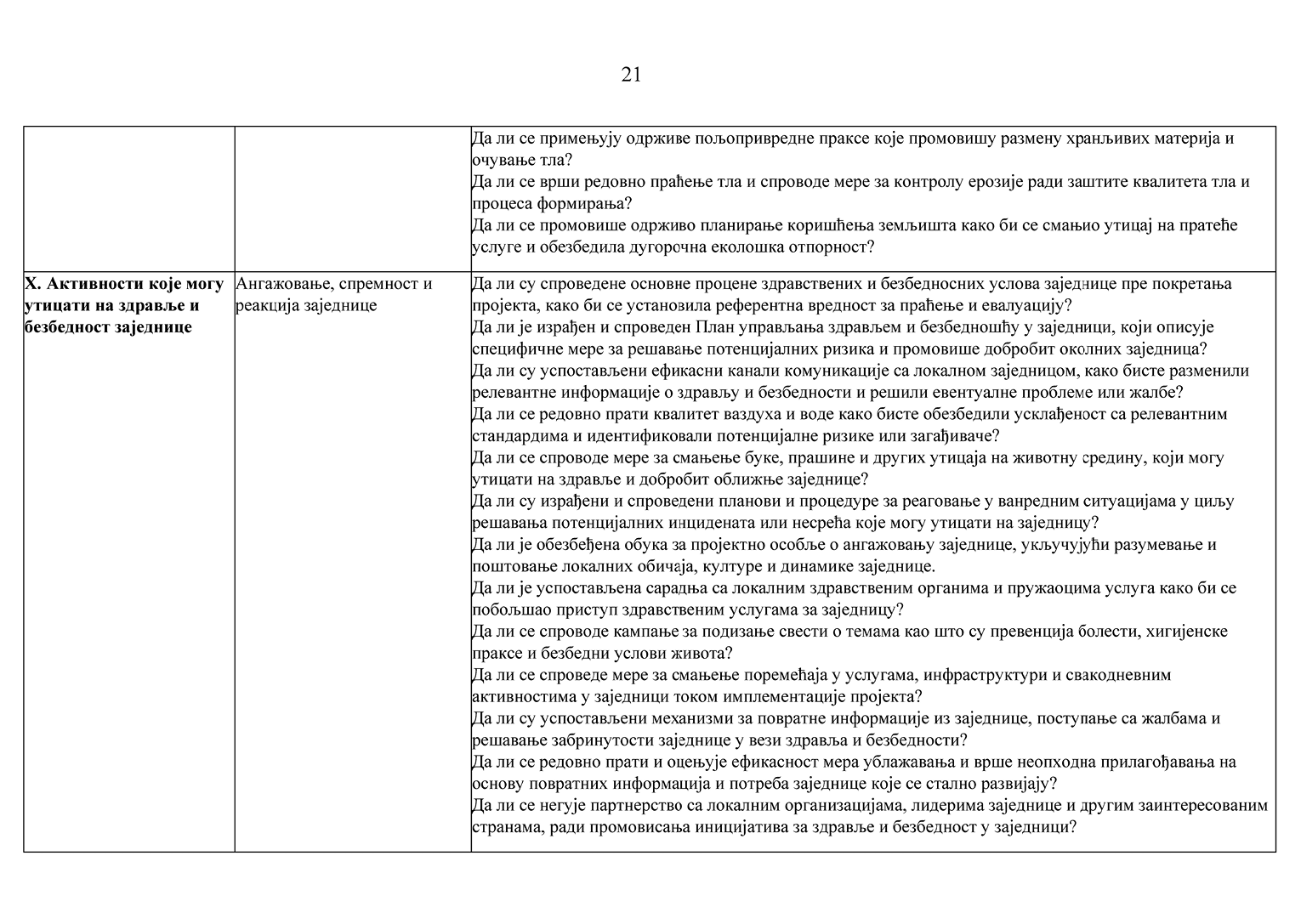 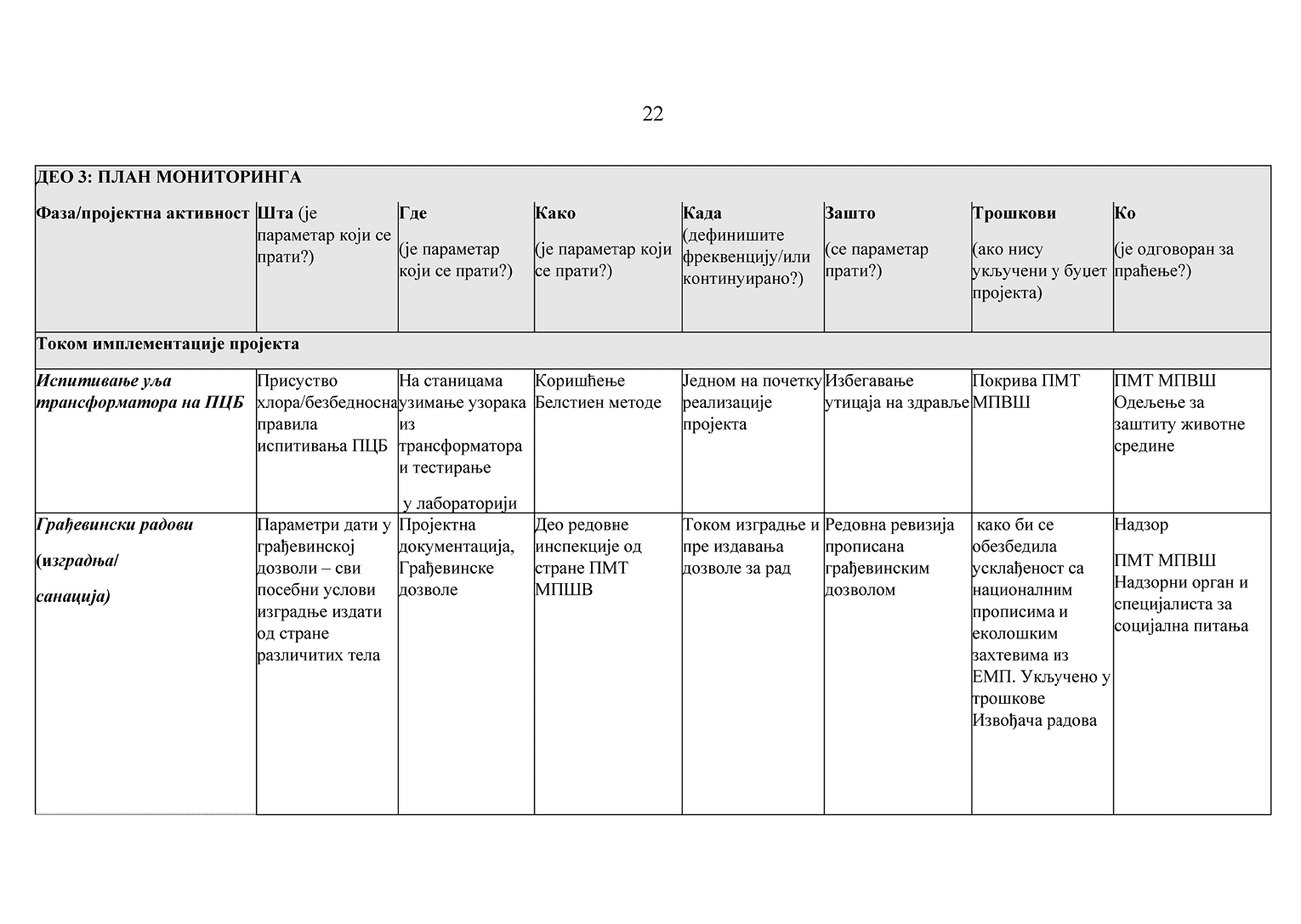 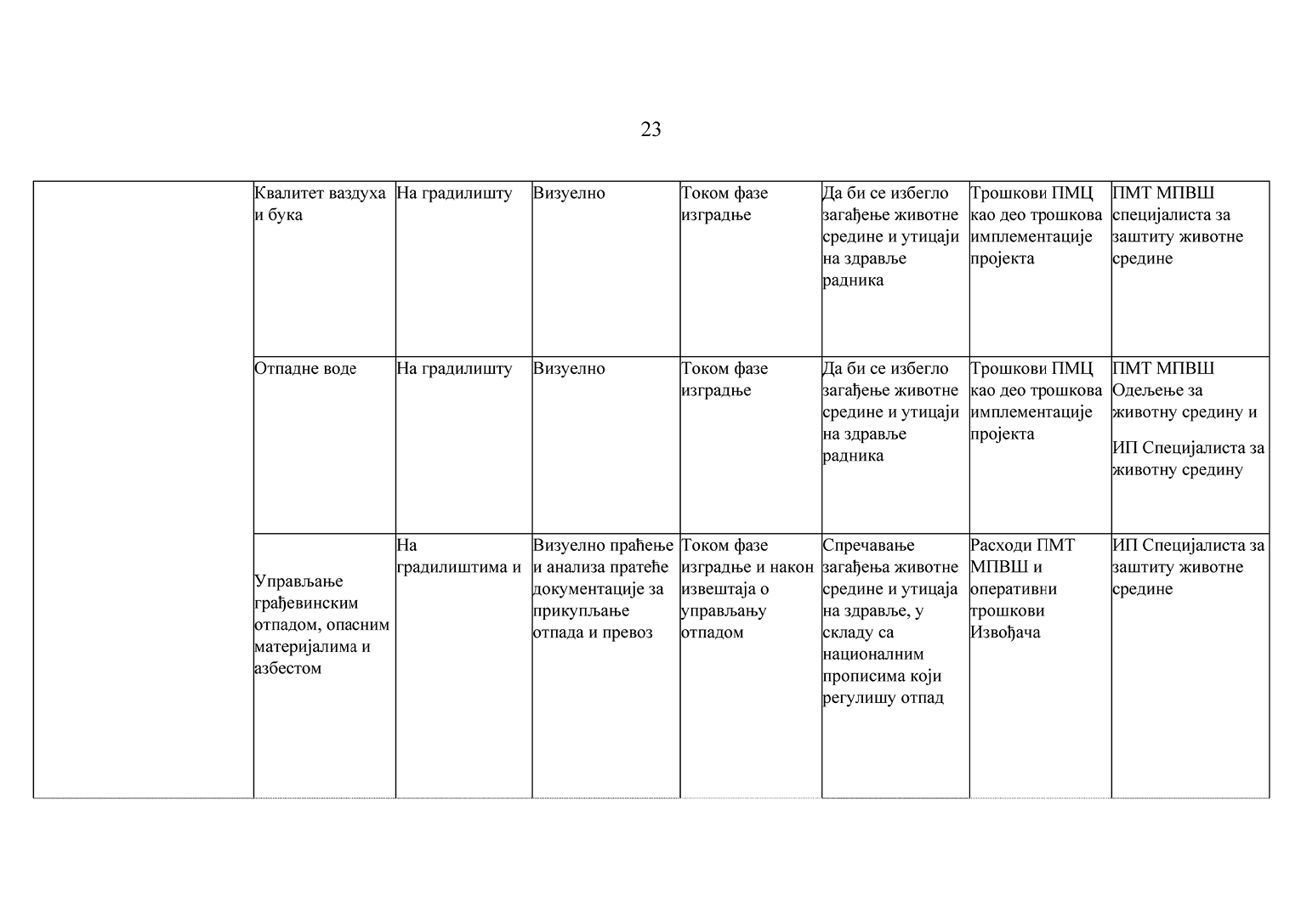 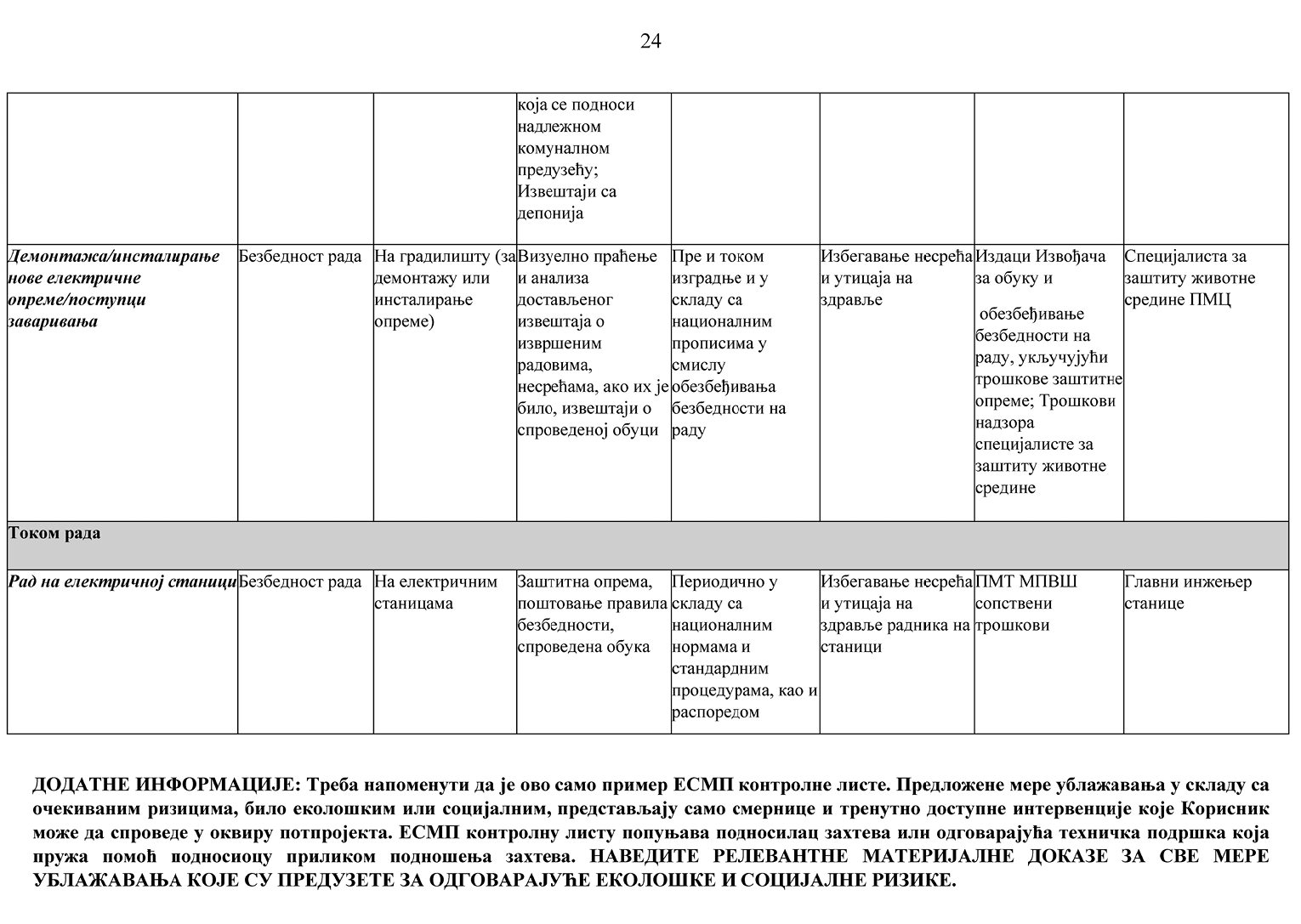 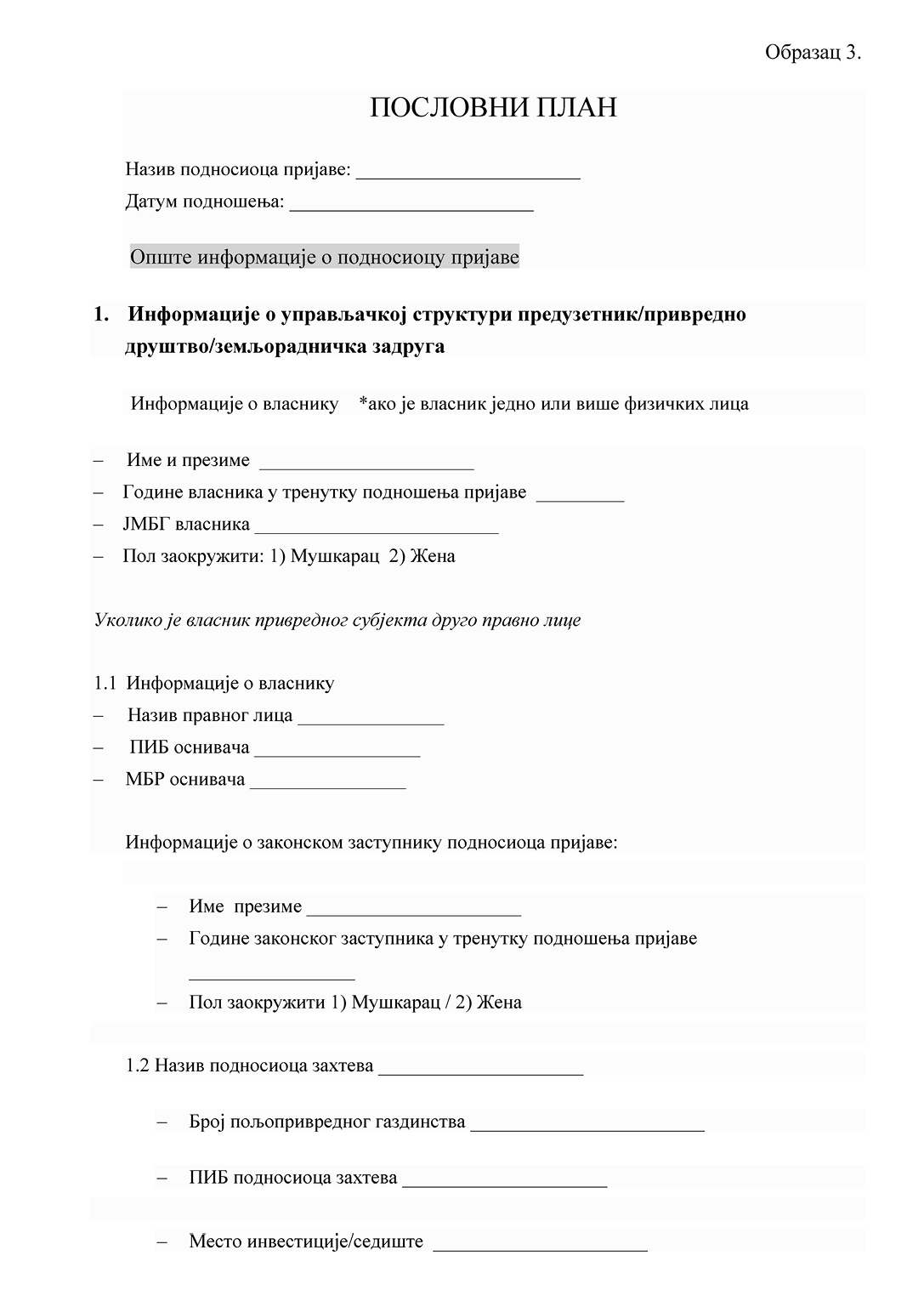 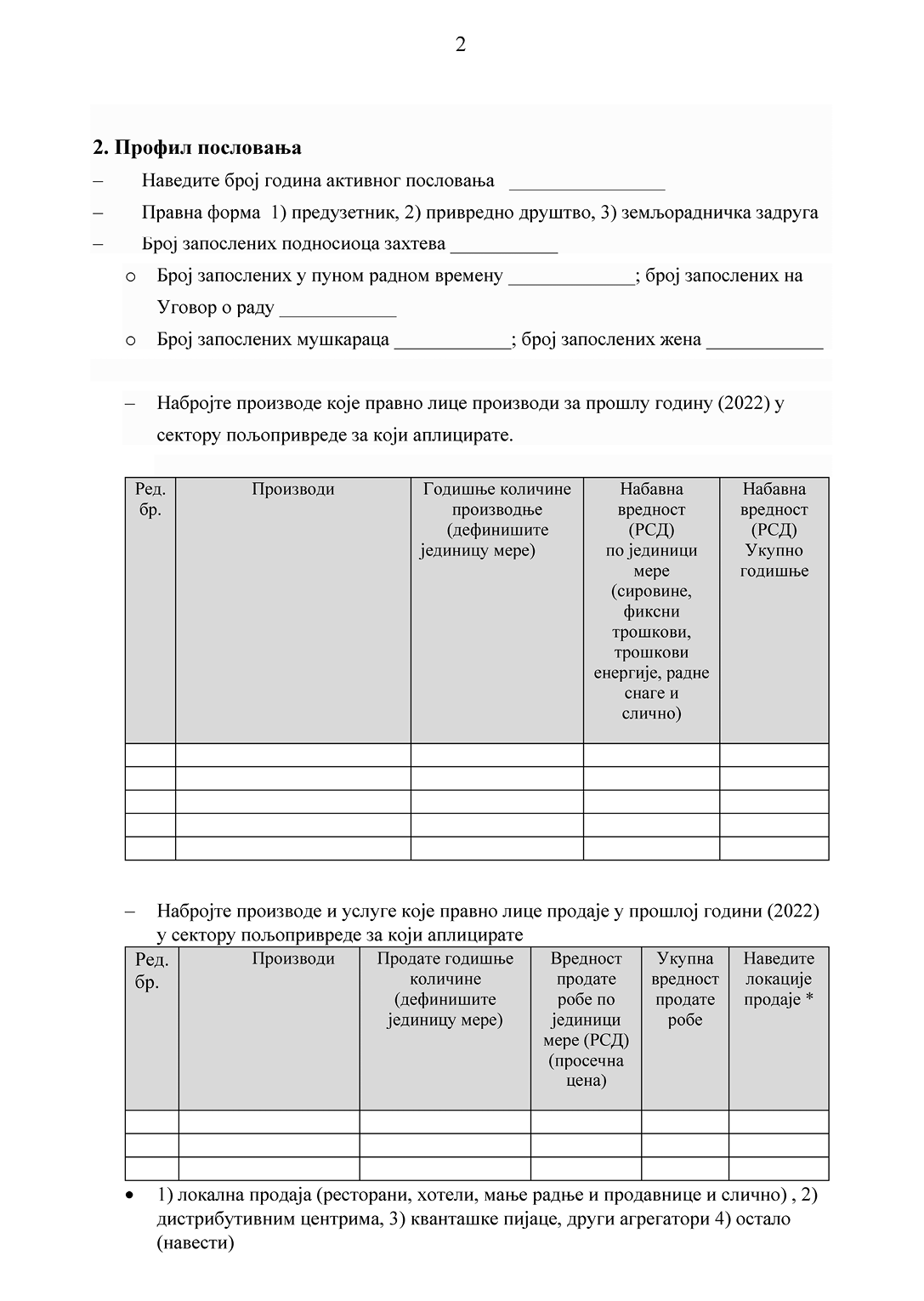 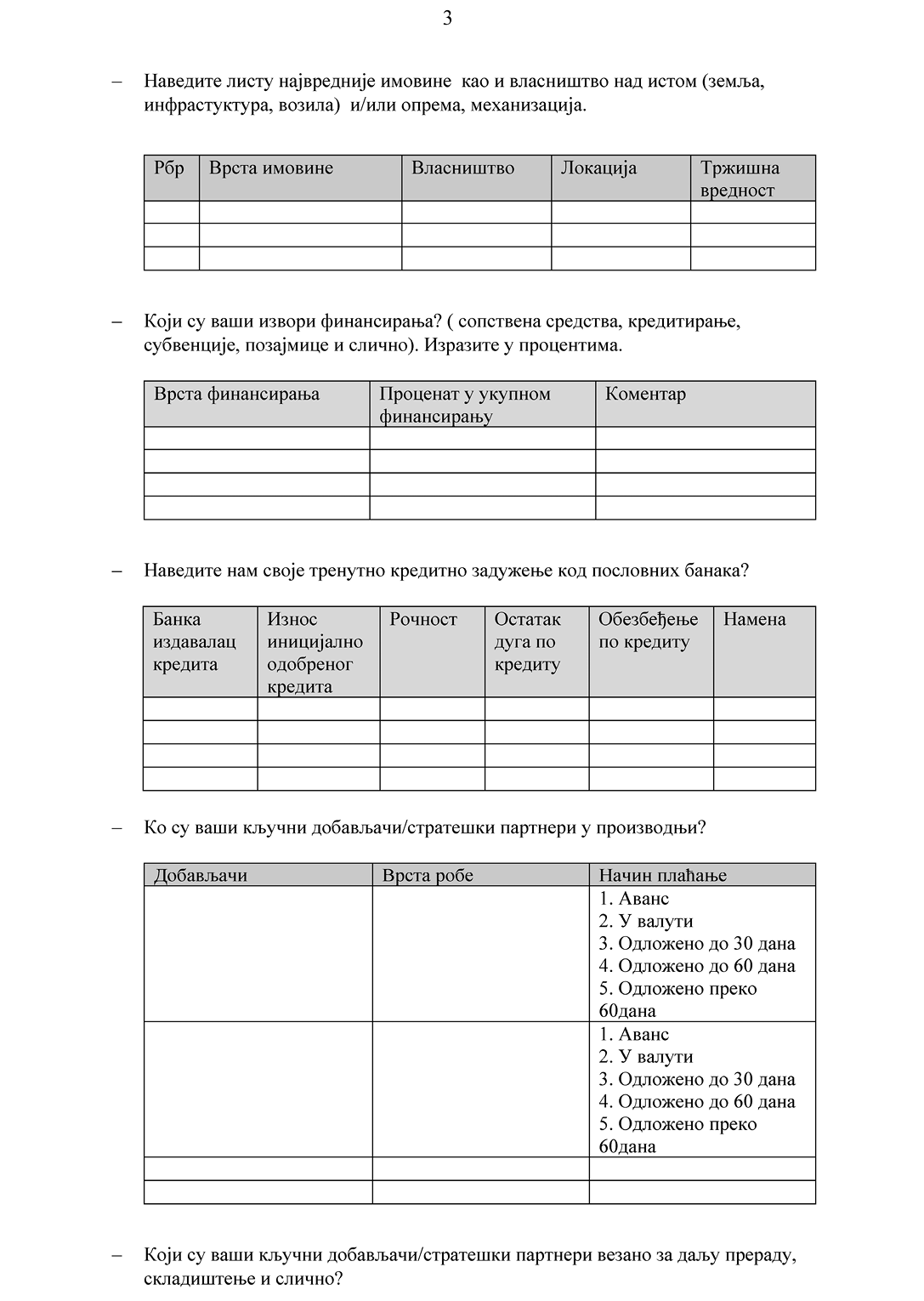 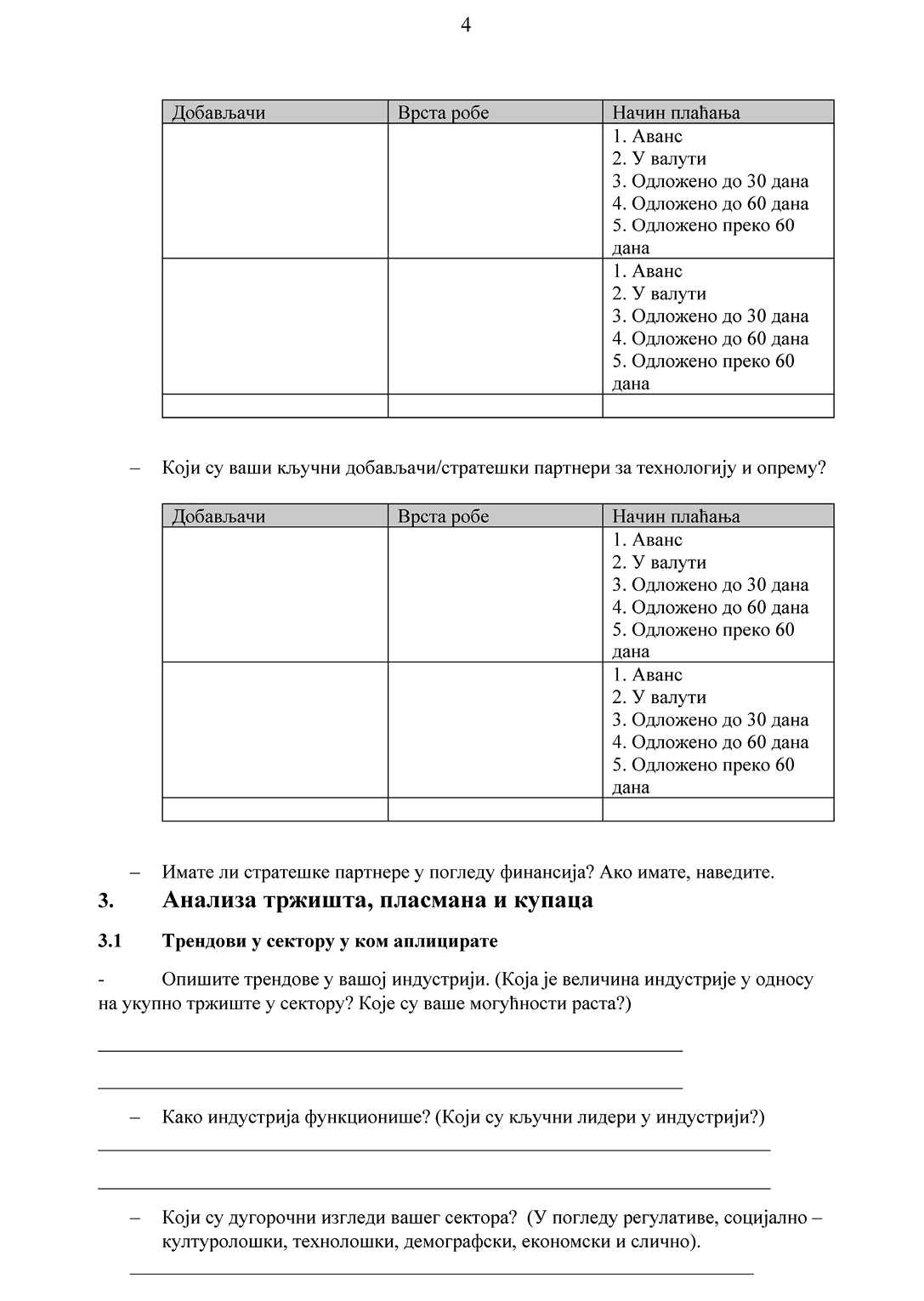 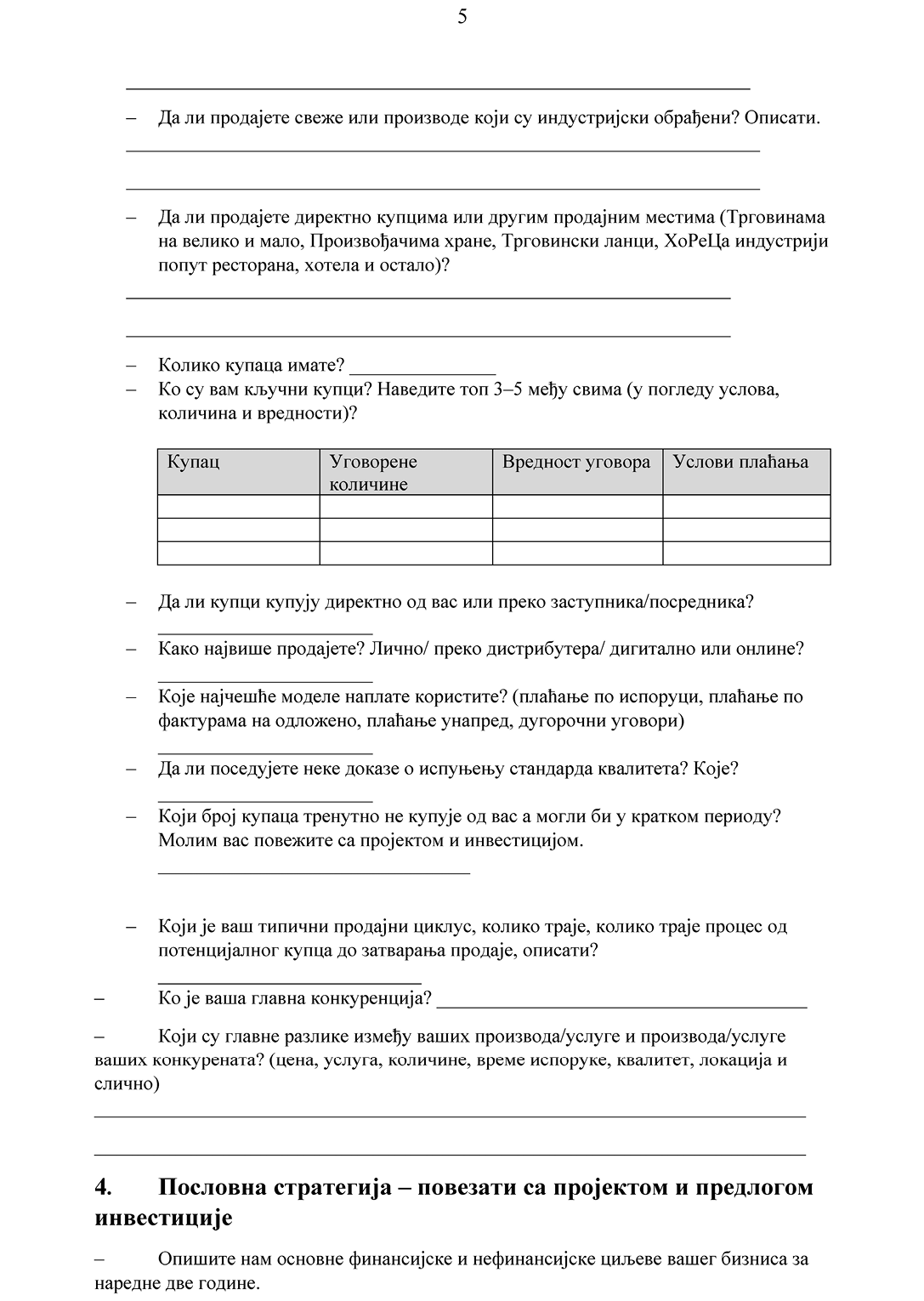 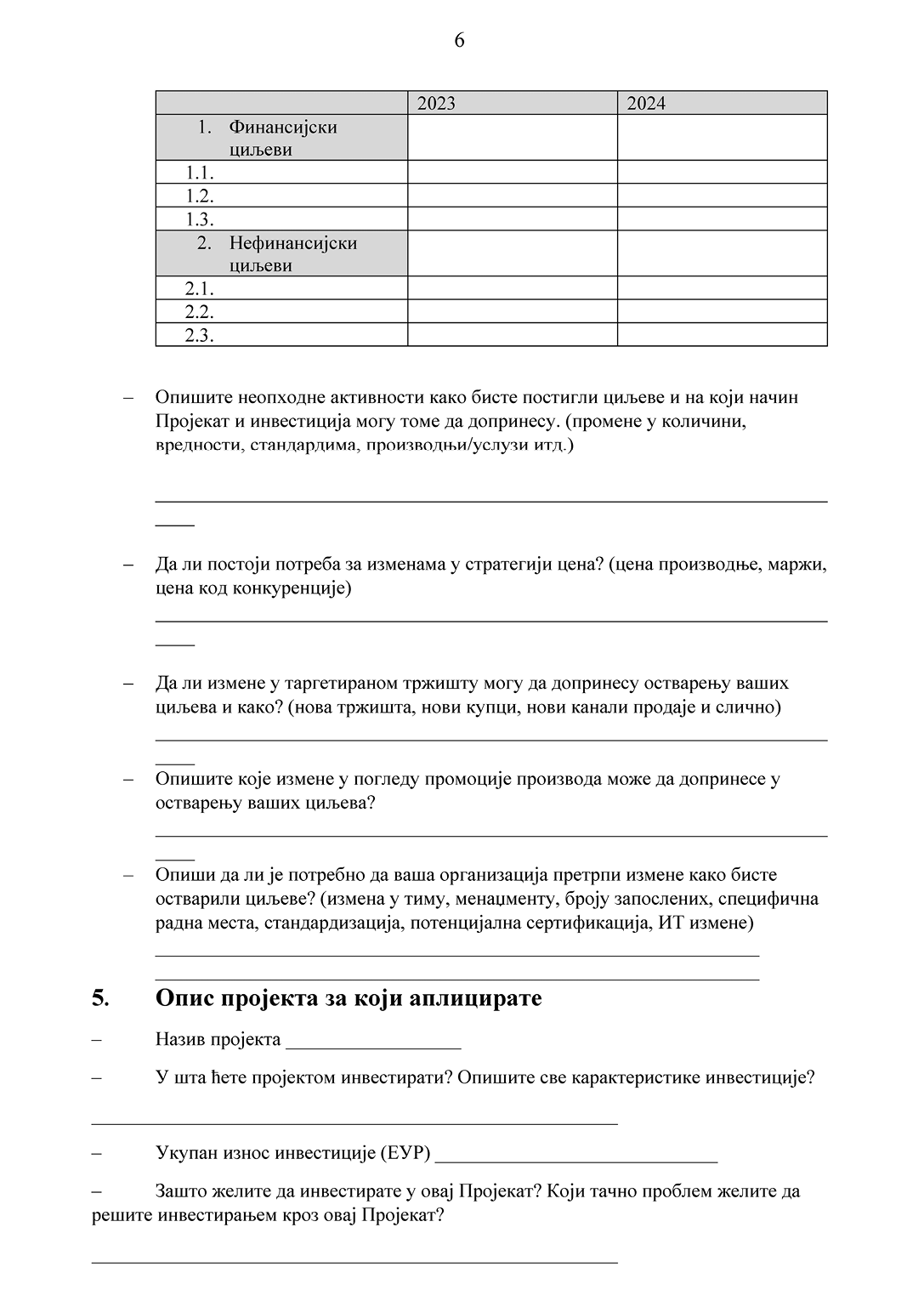 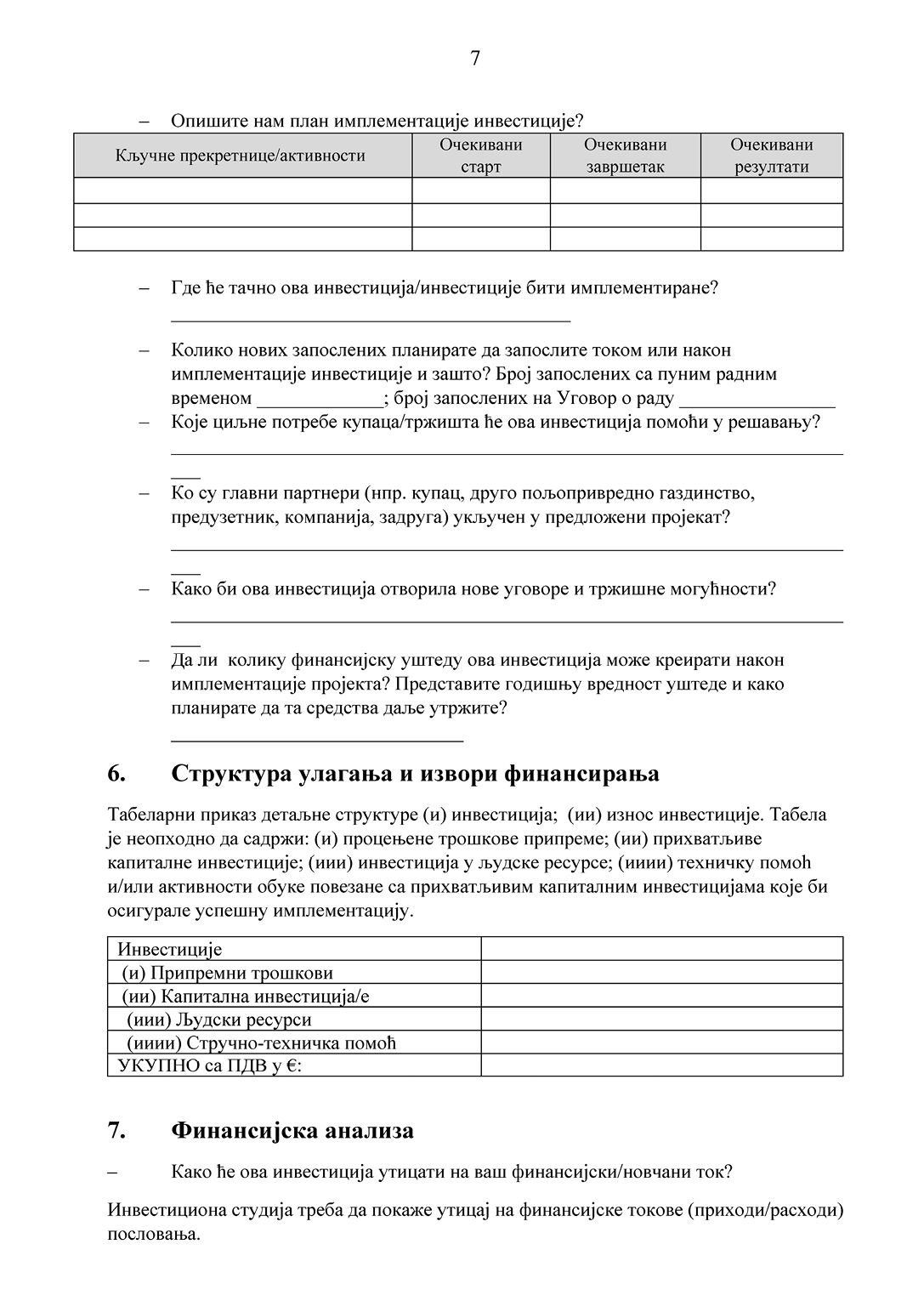 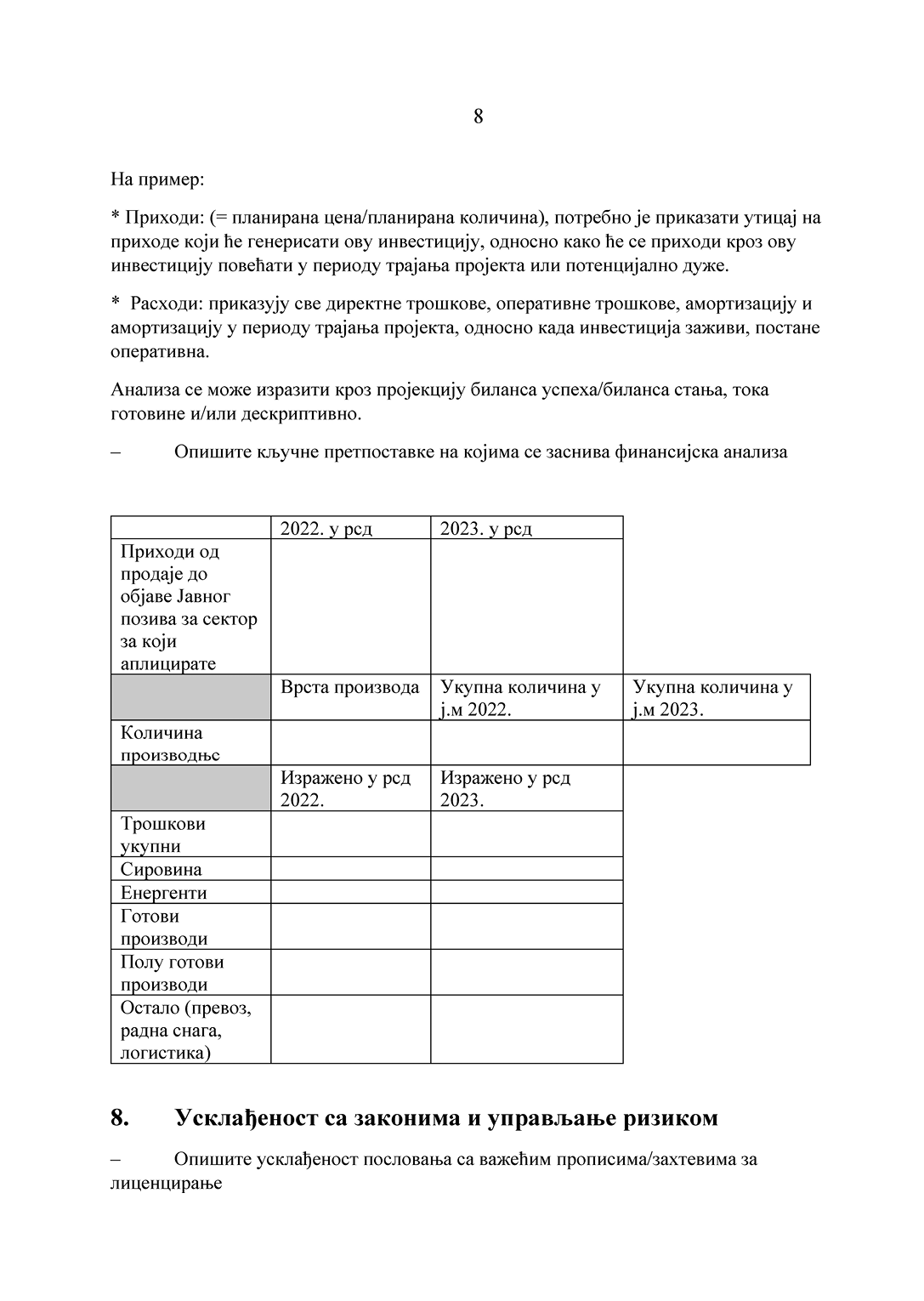 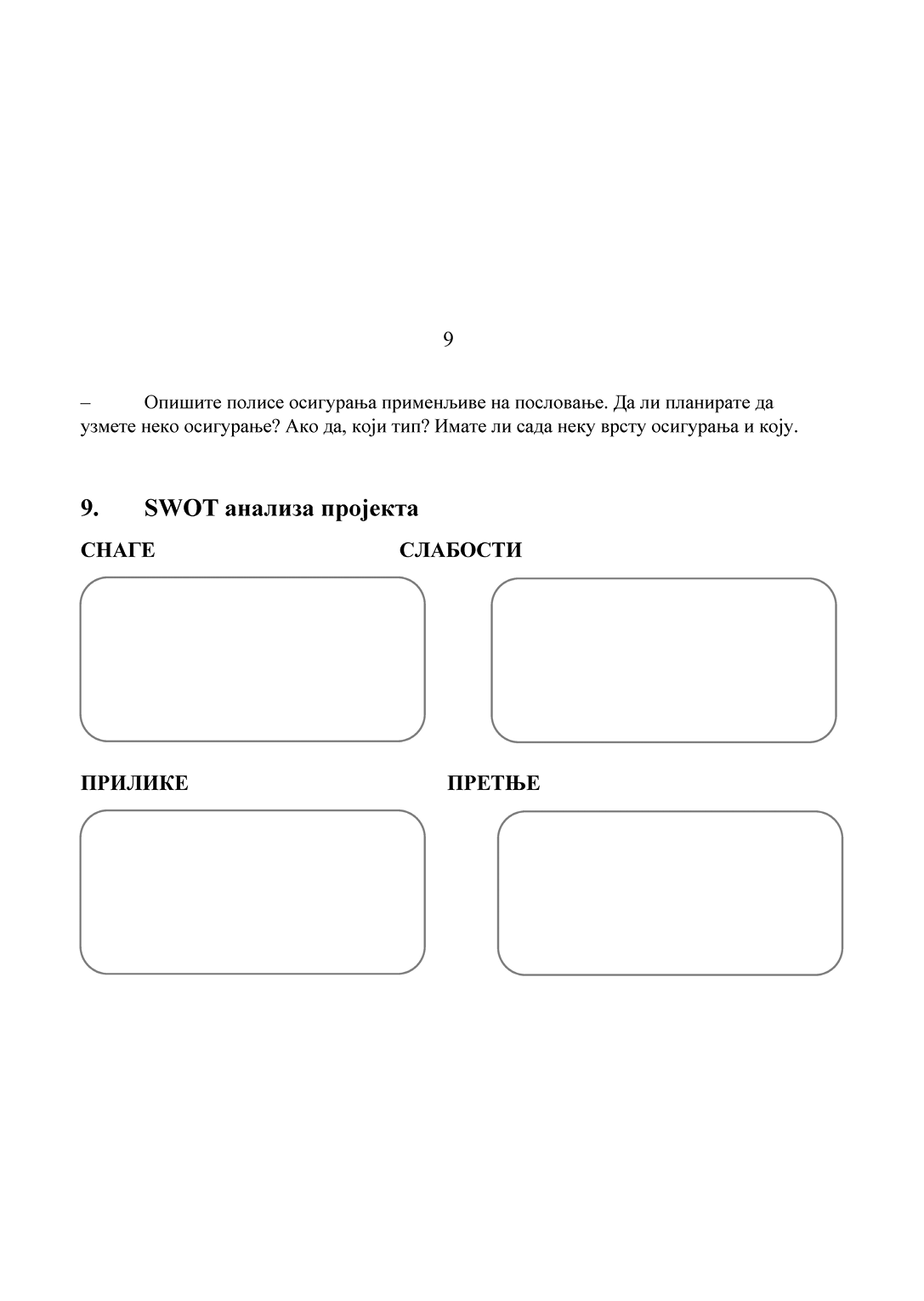 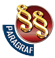 ПРАВИЛНИКО ДОДЕЛИ БЕСПОВРАТНИХ СРЕДСТАВА У ОКВИРУ ПРОЈЕКТА ЗА КОНКУРЕНТНУ ПОЉОПРИВРЕДУ("Сл. гласник РС", бр. 104/2023)Бр.ПРИЛОГ 1.ПРИЛОГ 1.Бр.СПЕЦИФИКАЦИЈА ПРИХВАТЉИВИХ ИНВЕСТИЦИЈА
КОЈЕ СЕ ОДНОСЕ НА ПРЕРАДУ ПОЉОПРИВРЕДНИХ ПРОИЗВОДАСПЕЦИФИКАЦИЈА ПРИХВАТЉИВИХ ИНВЕСТИЦИЈА
КОЈЕ СЕ ОДНОСЕ НА ПРЕРАДУ ПОЉОПРИВРЕДНИХ ПРОИЗВОДА1Инвестиције за унапређење пријема, манипулације, утврђивање квалитета, дораде, складиштења, прераде и пласмана осталих усева1.1) Инвестиције у прераду житарица1Инвестиције за унапређење пријема, манипулације, утврђивање квалитета, дораде, складиштења, прераде и пласмана осталих усева1.1.1 Инвестиције у изградњу и опремање објеката за пријем, манипулацију, утврђивање квалитета, чишћење, сушење, складиштење, као и откуп и даљу продају зрнастих производа, и то изградњу објеката за пријем, одређивање квалитета, чишћење, сушење, складиштење и манипулацију зрнастим производима, са припадајућом унутрашњом и спољном инфраструктуром;1Инвестиције за унапређење пријема, манипулације, утврђивање квалитета, дораде, складиштења, прераде и пласмана осталих усева1.1.2 Набавка машина и опреме за манипулацију житарица1Инвестиције за унапређење пријема, манипулације, утврђивање квалитета, дораде, складиштења, прераде и пласмана осталих усева1.1.3 Инвестиције везане за прераду житарица;1Инвестиције за унапређење пријема, манипулације, утврђивање квалитета, дораде, складиштења, прераде и пласмана осталих усева1.1.4 Изградња објеката за пријем, чишћење, сушење, складиштење, прераду и паковање житарица са припадајућом унутрашњом и спољном инфраструктуром,1Инвестиције за унапређење пријема, манипулације, утврђивање квалитета, дораде, складиштења, прераде и пласмана осталих усева1.1.5 Набавка нових машина и опреме за прераду житарица1Инвестиције за унапређење пријема, манипулације, утврђивање квалитета, дораде, складиштења, прераде и пласмана осталих усева1.1.6 Набавка нове опреме и уређаја за паковање и складиштење житарица, као и производа насталих њиховом прерадом;1Инвестиције за унапређење пријема, манипулације, утврђивање квалитета, дораде, складиштења, прераде и пласмана осталих усева1.1.7 Набавка нове опреме за чишћење, прање и дезинфекцију (стерилизацију) објеката, опреме, алата, уређаја и машина, укључујући опрему за свлачионице и санитарне просторије;1Инвестиције за унапређење пријема, манипулације, утврђивање квалитета, дораде, складиштења, прераде и пласмана осталих усева1.1.8 Набавка нове опреме за дезинфекцију радника;1Инвестиције за унапређење пријема, манипулације, утврђивање квалитета, дораде, складиштења, прераде и пласмана осталих усеванабавка нове лабораторијске опреме (без стакленог посуђа) за унутрашњу употребу, као део погона за прераду;1Инвестиције за унапређење пријема, манипулације, утврђивање квалитета, дораде, складиштења, прераде и пласмана осталих усева1.1.9 Набавка контролних маркица са ознакама географског порекла,1Инвестиције за унапређење пријема, манипулације, утврђивање квалитета, дораде, складиштења, прераде и пласмана осталих усева1.1.10 Изградња, опремање објеката и набавка опреме за управљање отпадом из процеса прераде (органски отпад, чврсти отпад, отпадне воде итд.);1Инвестиције за унапређење пријема, манипулације, утврђивање квалитета, дораде, складиштења, прераде и пласмана осталих усева1.2) Инвестиције за прераду уљаних култура:1Инвестиције за унапређење пријема, манипулације, утврђивање квалитета, дораде, складиштења, прераде и пласмана осталих усева1.2.1 изградња објеката за пријем, чишћење, сушење, складиштење, прераду и паковање уљаних култура са припадајућом унутрашњом и спољном инфраструктуром;1Инвестиције за унапређење пријема, манипулације, утврђивање квалитета, дораде, складиштења, прераде и пласмана осталих усева1.2.2 набавка нове опреме и уређаја за хладно пресовање уљарица;1Инвестиције за унапређење пријема, манипулације, утврђивање квалитета, дораде, складиштења, прераде и пласмана осталих усева1.2.3 набавка нове опреме и уређаја за физичку прераду уљарица,1Инвестиције за унапређење пријема, манипулације, утврђивање квалитета, дораде, складиштења, прераде и пласмана осталих усева1.2.4 набавка нове опреме за пуњење и паковање уља,1Инвестиције за унапређење пријема, манипулације, утврђивање квалитета, дораде, складиштења, прераде и пласмана осталих усева1.2.5 набавка нове опреме за чишћење, прање и дезинфекцију (стерилизацију) објеката, опреме, алата, уређаја и машина, укључујући опрему за свлачионице и санитарне просторије,1Инвестиције за унапређење пријема, манипулације, утврђивање квалитета, дораде, складиштења, прераде и пласмана осталих усева1.2.6 набавка нове опреме за дезинфекцију радника,1Инвестиције за унапређење пријема, манипулације, утврђивање квалитета, дораде, складиштења, прераде и пласмана осталих усева1.2.7 набавка нове лабораторијске опреме (без стакленог посуђа) за унутрашњу употребу, као део погона за прераду,1Инвестиције за унапређење пријема, манипулације, утврђивање квалитета, дораде, складиштења, прераде и пласмана осталих усева1.2.8 набавка контролних маркица са ознакама географског порекла,1Инвестиције за унапређење пријема, манипулације, утврђивање квалитета, дораде, складиштења, прераде и пласмана осталих усева1.2.9 изградња, опремање објеката и набавка опреме за управљање отпадом из процеса прераде (органски отпад, чврсти отпад, отпадне воде итд.);1Инвестиције за унапређење пријема, манипулације, утврђивање квалитета, дораде, складиштења, прераде и пласмана осталих усева1.3) Инвестиције за прераду гајеног зачинског, лековитог и ароматичног биља:1Инвестиције за унапређење пријема, манипулације, утврђивање квалитета, дораде, складиштења, прераде и пласмана осталих усева1.3.1 изградња објеката за прераду, паковање и складиштење гајеног зачинског, лековитог и ароматичног биља са припадајућом унутрашњом и спољном инфраструктуром,1Инвестиције за унапређење пријема, манипулације, утврђивање квалитета, дораде, складиштења, прераде и пласмана осталих усева1.3.2 набавка нове опреме и уређаја за сушење гајених зачина, лековитог и ароматичног биља, као и њихових производа,1Инвестиције за унапређење пријема, манипулације, утврђивање квалитета, дораде, складиштења, прераде и пласмана осталих усева1.3.3 набавка нове опреме и уређаја за прераду гајених зачина, лековитог и ароматичног биља, као и њихових производа,1Инвестиције за унапређење пријема, манипулације, утврђивање квалитета, дораде, складиштења, прераде и пласмана осталих усева1.3.4 набавка нове опреме и уређаја за дестилацију гајених зачина, лековитог и ароматичног биља, као и њихових производа,1Инвестиције за унапређење пријема, манипулације, утврђивање квалитета, дораде, складиштења, прераде и пласмана осталих усева1.3.5 набавка нове опреме и уређаја за екстракцију уља из гајених зачина, лековитог и ароматичног биља, као и њихових производа,1Инвестиције за унапређење пријема, манипулације, утврђивање квалитета, дораде, складиштења, прераде и пласмана осталих усева1.3.6 набавка нове опреме и уређаја за паковање и складиштење гајених зачинског, лековитог и ароматичног биља, као и њихових производа,1Инвестиције за унапређење пријема, манипулације, утврђивање квалитета, дораде, складиштења, прераде и пласмана осталих усева1.3.7) набавка нове опреме за чишћење, прање и дезинфекцију (стерилизацију) објеката, опреме, алата, уређаја и машина, укључујући опрему за свлачионице и санитарне уређаје,1Инвестиције за унапређење пријема, манипулације, утврђивање квалитета, дораде, складиштења, прераде и пласмана осталих усева1.3.8 набавка нове опреме за дезинфекцију радника,1Инвестиције за унапређење пријема, манипулације, утврђивање квалитета, дораде, складиштења, прераде и пласмана осталих усева1.3.9 набавка нове лабораторијске опреме (без стакленог посуђа) за унутрашњу употребу, као део погона за прераду,1Инвестиције за унапређење пријема, манипулације, утврђивање квалитета, дораде, складиштења, прераде и пласмана осталих усева1.3.10 набавка контролних маркица са ознакама географског порекла,1Инвестиције за унапређење пријема, манипулације, утврђивање квалитета, дораде, складиштења, прераде и пласмана осталих усева1.3.11 изградња, опремање објеката и набавка опреме за управљање отпадом из процеса прераде (органски отпад, чврсти отпад, отпадне воде итд.).1Инвестиције за унапређење пријема, манипулације, утврђивање квалитета, дораде, складиштења, прераде и пласмана осталих усева1.4) Опрема која се примењује на 1.2 и 3:1Инвестиције за унапређење пријема, манипулације, утврђивање квалитета, дораде, складиштења, прераде и пласмана осталих усева1.4.1 Опрема за управљање отпадом, смањење отпада, рециклажу и поновну употребу;1Инвестиције за унапређење пријема, манипулације, утврђивање квалитета, дораде, складиштења, прераде и пласмана осталих усева1.4.2 Опрема за физички, хемијски и/или биолошки третман отпадних вода1Инвестиције за унапређење пријема, манипулације, утврђивање квалитета, дораде, складиштења, прераде и пласмана осталих усева1.4.3 Опрема за обновљиве изворе енергије: соларни панели и сва пратећа опрема неопходна за успешну монтажу, рад, дистрибуцију, праћење и одржавање, биогас опрема и сва пратећа опрема неопходна за успешну инсталацију, рад, дистрибуцију, праћење и одржавање1Инвестиције за унапређење пријема, манипулације, утврђивање квалитета, дораде, складиштења, прераде и пласмана осталих усева1.4.4 Опрема за енергетску ефикасност која ће смањити потрошњу енергије у преради производа1Инвестиције за унапређење пријема, манипулације, утврђивање квалитета, дораде, складиштења, прераде и пласмана осталих усева1.4.5 ИТ хардвер и софтвер за праћење, контролу и управљање процесима производње, складиштења и дистрибуције (са инсталацијом)2Инвестиције у унапређење конкурентности у области прераде и пласмана млека и млечних производа 2.1 набавка нових специјализованих возила за превоз сировог млека са одговарајућом опремом (мерни уређаји и уређаји за узорковање);2Инвестиције у унапређење конкурентности у области прераде и пласмана млека и млечних производа 2.2 набавка нове опреме за узорковање, пријем, прераду, пуњење и паковање млека и млечних производа;2Инвестиције у унапређење конкурентности у области прераде и пласмана млека и млечних производа 2.3 набавка нове опреме за чишћење, прање и дезинфекцију (стерилизацију) објеката, опреме, алата, уређаја и машина, укључујући опрему за свлачионице и санитарне просторије;2Инвестиције у унапређење конкурентности у области прераде и пласмана млека и млечних производа 2.4 набавка нове лабораторијске опреме (без стакленог посуђа) за унутрашњу употребу, као део постројења за прераду;2Инвестиције у унапређење конкурентности у области прераде и пласмана млека и млечних производа 2.5 набавка нове опреме за дезинфекцију радника;2Инвестиције у унапређење конкурентности у области прераде и пласмана млека и млечних производа 2.6 набавка контролних маркица са ознакама географског порекла;2Инвестиције у унапређење конкурентности у области прераде и пласмана млека и млечних производа 2.7 изградња и опремање објеката за прераду млека и складиштење готових производа од млека;2Инвестиције у унапређење конкурентности у области прераде и пласмана млека и млечних производа 2.8 изградња, опремање објеката и набавка опреме за управљање отпадом из процеса прераде (органски отпад, чврсти отпад, отпадне воде итд.).2Инвестиције у унапређење конкурентности у области прераде и пласмана млека и млечних производа 2.9 ИТ хардвер и софтвер за праћење, контролу и управљање процесима производње, складиштења и дистрибуције (са инсталацијом);2Инвестиције у унапређење конкурентности у области прераде и пласмана млека и млечних производа 2.10 Опрема за држање, складиштење и чување млека и млечних производа;2Инвестиције у унапређење конкурентности у области прераде и пласмана млека и млечних производа 2.11 Опрема за складиштење и транспорт примарне, секундарне и терцијарне амбалаже и отпада;2Инвестиције у унапређење конкурентности у области прераде и пласмана млека и млечних производа 2.12 Опрема за физички, хемијски и/или биолошки третман отпадних вода2Инвестиције у унапређење конкурентности у области прераде и пласмана млека и млечних производа 2.13 Опрема за обновљиву енергију: соларни панели и сва пратећа опрема неопходна за успешну монтажу, рад, дистрибуцију, праћење и одржавање, опрема за биогас/биомасу и сва пратећа опрема неопходна за успешну инсталацију, рад, дистрибуцију, праћење и одржавање;2Инвестиције у унапређење конкурентности у области прераде и пласмана млека и млечних производа 2.14 Опрема за енергетску ефикасност која ће смањити потрошњу енергије у преради производа;3Инвестиције у унапређење конкурентности у области прераде и пласмана меса и производа од меса3.1 набавка нове опреме за омамљивање, клање и прераду трупова;3Инвестиције у унапређење конкурентности у области прераде и пласмана меса и производа од меса3.2 набавка нових уређаја за мерење удела мишићног ткива у труповима;3Инвестиције у унапређење конкурентности у области прераде и пласмана меса и производа од меса3.3 набавка нове опреме за чишћење, прање и дезинфекцију (стерилизација) објеката, опреме, алата, уређаја и машина, укључујући опрему за свлачионице и санитарне просторије;3Инвестиције у унапређење конкурентности у области прераде и пласмана меса и производа од меса3.4 набавка нове опреме за прикупљање, пријем, чување/складиштење (хлађење), уклањање и прераду нуспроизвода животињског порекла који нису за људску употребу;3Инвестиције у унапређење конкурентности у области прераде и пласмана меса и производа од меса3.5 набавка нове опреме и уређаја за сечење, обраду, прераду, паковање и обележавање меса и млевеног меса, месних прерађевина, машински одвојеног меса и месних производа;3Инвестиције у унапређење конкурентности у области прераде и пласмана меса и производа од меса3.6 набавка нове опреме и уређаја за хлађење, пастеризацију, стерилизацију као и друге термичко-технолошке операције прераде меса и месних производа;3Инвестиције у унапређење конкурентности у области прераде и пласмана меса и производа од меса3.7 набавка нове лабораторијске опреме (без стакленог посуђа) за унутрашњу употребу, као део погона за прераду;3Инвестиције у унапређење конкурентности у области прераде и пласмана меса и производа од меса3.8 набавка нове опреме за дезинфекцију радника;3Инвестиције у унапређење конкурентности у области прераде и пласмана меса и производа од меса3.9 набавка контролних маркица са ознакама географског порекла3Инвестиције у унапређење конкурентности у области прераде и пласмана меса и производа од меса3.10 изградња и опремање објеката за клање, прераду трупова и прераду меса и за складиштење готових производа од меса;*3Инвестиције у унапређење конкурентности у области прераде и пласмана меса и производа од меса3.11 изградња, опремање објеката и набавка опреме за управљање отпадом из процеса прераде (органски отпад, чврсти отпад, отпадне воде итд.).*3Инвестиције у унапређење конкурентности у области прераде и пласмана меса и производа од меса3.12 Опрема за физички, хемијски и/или биолошки третман отпадних вода3Инвестиције у унапређење конкурентности у области прераде и пласмана меса и производа од меса3.13 Опрема за обновљиву енергију: соларни панели и сва пратећа опрема неопходна за успешну монтажу, рад, дистрибуцију, праћење и одржавање, биогас опрема и сва пратећа опрема неопходна за успешну монтажу, рад, дистрибуцију, праћење и одржавање;3Инвестиције у унапређење конкурентности у области прераде и пласмана меса и производа од меса3.14 Опрема за енергетску ефикасност која ће смањити потрошњу енергије у преради производа3Инвестиције у унапређење конкурентности у области прераде и пласмана меса и производа од меса3.15 ИТ хардвер и софтвер за праћење, контролу и управљање процесима производње, складиштења и дистрибуције (са инсталацијом);4Инвестиције у унапређење конкурентности у области производње и пласмана вина4.1 набавка нове опреме за производњу вина;4Инвестиције у унапређење конкурентности у области производње и пласмана вина4.2 набавка контролних маркица са ознакама географског порекла;*4Инвестиције у унапређење конкурентности у области производње и пласмана вина4.3 набавку лабораторијске опреме (без стакленог посуђа) за унутрашњу употребу, у склопу погона за прераду, укључујући опрему за испитивање квалитета вина;*4Инвестиције у унапређење конкурентности у области производње и пласмана вина4.4 изградња и опремање винарија;4Инвестиције у унапређење конкурентности у области производње и пласмана вина4.5 набавка опреме за управљање отпадом из процеса прераде (органски отпад, чврсти отпад, отпадне воде итд.).4Инвестиције у унапређење конкурентности у области производње и пласмана вина4.6 Уређаји и опрема за прераду нуспроизвода од грожђа (осим дестилата)4Инвестиције у унапређење конкурентности у области производње и пласмана вина4.7 Опрема и уређаји за пријем, паковање и обележавање стоног грожђа и друге специјализоване опреме;4Инвестиције у унапређење конкурентности у области производње и пласмана вина4.8 Опрема за сакупљање, транспорт и прераду грожђа4Инвестиције у унапређење конкурентности у области производње и пласмана вина4.9 Опрема за ферментацију, хлађење, грејање, односно друге технолошке операције прераде вина;4Инвестиције у унапређење конкурентности у области производње и пласмана вина4.10 Опрема за флаширање, паковање и складиштење вина;4Инвестиције у унапређење конкурентности у области производње и пласмана вина4.11 Опрема за управљање отпадом, смањење отпада, рециклажу и поновну употребу;4Инвестиције у унапређење конкурентности у области производње и пласмана вина4.12 Опрема за физички, хемијски и/или биолошки третман отпадних вода;4Инвестиције у унапређење конкурентности у области производње и пласмана вина4.13 Опрема за обновљиву енергију: соларни панели и сва пратећа опрема неопходна за успешну монтажу, рад, дистрибуцију, праћење и одржавање, биогас опрема и сва пратећа опрема неопходна за успешну монтажу, рад, дистрибуцију, праћење и одржавање;4Инвестиције у унапређење конкурентности у области производње и пласмана вина4.14 Опрема за енергетску ефикасност која ће смањити потрошњу енергије у преради производа;4Инвестиције у унапређење конкурентности у области производње и пласмана вина4.15 ИТ хардвер и софтвер за праћење, контролу и управљање процесима производње, складиштења и дистрибуције (са инсталацијом);5Инвестиције у унапређење конкурентности у области прераде/дораде, паковања и пласмана пчелињих производа5.1 изградња објеката за прераду, паковање и складиштење пчелињих производа са припадајућом унутрашњом и спољном инфраструктуром;5Инвестиције у унапређење конкурентности у области прераде/дораде, паковања и пласмана пчелињих производа5.2 набавка нове опреме и уређаја за дораду/прераду пчелињих производа;5Инвестиције у унапређење конкурентности у области прераде/дораде, паковања и пласмана пчелињих производа5.3 набавка нове опреме и уређаја за паковање и складиштење пчелињих производа;5Инвестиције у унапређење конкурентности у области прераде/дораде, паковања и пласмана пчелињих производа5.4 набавка нове опреме за чишћење, прање и дезинфекцију (стерилизацију) објеката, опреме, алата, уређаја и машина, укључујући опрему за свлачионице и санитарне просторије;5Инвестиције у унапређење конкурентности у области прераде/дораде, паковања и пласмана пчелињих производа5.5 набавка нове опреме за дезинфекцију радника;5Инвестиције у унапређење конкурентности у области прераде/дораде, паковања и пласмана пчелињих производа5.6 набавка нове лабораторијске опреме (без стакленог посуђа) за унутрашњу употребу, као део погона за прераду;5Инвестиције у унапређење конкурентности у области прераде/дораде, паковања и пласмана пчелињих производа5.7 набавка контролних маркица са ознакама географског порекла;5Инвестиције у унапређење конкурентности у области прераде/дораде, паковања и пласмана пчелињих производа5.8 изградња, опремање објеката и набавка опреме за управљање отпадом из процеса прераде (органски отпад, чврсти отпад, отпадне воде итд.);5Инвестиције у унапређење конкурентности у области прераде/дораде, паковања и пласмана пчелињих производа5.9 Опрема за обновљиву енергију: соларни панели и сва пратећа опрема неопходна за успешну монтажу, рад, дистрибуцију, праћење и одржавање, биогас опрема и сва пратећа опрема неопходна за успешну монтажу, рад, дистрибуцију, праћење и одржавање;5Инвестиције у унапређење конкурентности у области прераде/дораде, паковања и пласмана пчелињих производа5.10 Опрема за енергетску ефикасност која ће смањити потрошњу енергије у преради производа;5Инвестиције у унапређење конкурентности у области прераде/дораде, паковања и пласмана пчелињих производа5.11 ИТ хардвер и софтвер за праћење, контролу и управљање процесима производње, складиштења и дистрибуције (са инсталацијом);6Инвестиције у унапређење пласмана производа старих и уметничких заната, односно послова домаће радиности6.1 Инвестиције у набавку опреме и инвентара за опремање радног и продајног простора за производњу односно продају производа;7Инвестиције у унапређење конкурентности у области откупа, прераде, припреме за даљу продају и пласмана воћа и поврћа7.1 Сакупљање и откуп воћа и поврћа од примарних пољопривредних произвођача, складиштење и припрема за даљу продају:7Инвестиције у унапређење конкурентности у области откупа, прераде, припреме за даљу продају и пласмана воћа и поврћа7.1.1 Изградња објеката за пријем, складиштење, паковање и припрему за транспорт и даљу продају воћа и поврћа (сортирање, калибрисање, прање, етикетирање и сличне радње са производима) са припадајућом унутрашњом и екстерном инфраструктуром и опремом;7Инвестиције у унапређење конкурентности у области откупа, прераде, припреме за даљу продају и пласмана воћа и поврћа7.1.2 набавка опреме и специјализована механизација;7Инвестиције у унапређење конкурентности у области откупа, прераде, припреме за даљу продају и пласмана воћа и поврћа7.2 Прерадa воћа и поврћа:7Инвестиције у унапређење конкурентности у области откупа, прераде, припреме за даљу продају и пласмана воћа и поврћа7.2.1 набавка нове опреме и уређаја за сушење воћа и поврћа, као и њихових производа;7Инвестиције у унапређење конкурентности у области откупа, прераде, припреме за даљу продају и пласмана воћа и поврћа7.2.2 набавка нове опреме и уређаја за хлађење, лиофилизацију и/или замрзавање воћа и поврћа, као и њихових производа;7Инвестиције у унапређење конкурентности у области откупа, прераде, припреме за даљу продају и пласмана воћа и поврћа7.2.3 набавку нове опреме и уређаја за бланширање, пастеризацију као и друге термичко технолошке операције прераде производа;7Инвестиције у унапређење конкурентности у области откупа, прераде, припреме за даљу продају и пласмана воћа и поврћа7.2.4 набавка опреме за чишћење, прање и дезинфекцију (стерилизацију) објеката, опреме, алата, уређаја и машина, укључујући опрему за гардеробу и санитарне просторије;7Инвестиције у унапређење конкурентности у области откупа, прераде, припреме за даљу продају и пласмана воћа и поврћа7.2.5 набавка нове опреме и уређаја за пријем, прераду, пуњење и паковање воћа и поврћа, као и њихових производа;7Инвестиције у унапређење конкурентности у области откупа, прераде, припреме за даљу продају и пласмана воћа и поврћа7.2.6 опрема за дезинфекцију радника;7Инвестиције у унапређење конкурентности у области откупа, прераде, припреме за даљу продају и пласмана воћа и поврћа7.2.7 лабораторијска опрема (без стакленог посуђа) за унутрашњу употребу, као део погона прераде;7Инвестиције у унапређење конкурентности у области откупа, прераде, припреме за даљу продају и пласмана воћа и поврћа7.2.8 набавка опреме за управљање отпадом из прерађивачке делатности (органски отпад, чврсти отпад, отпадне воде и др.)7Инвестиције у унапређење конкурентности у области откупа, прераде, припреме за даљу продају и пласмана воћа и поврћа7.2.9 Опрема за обновљиву енергију: соларни панели и сва пратећа опрема неопходна за успешну монтажу, рад, дистрибуцију, праћење и одржавање, биогас опрема и сва пратећа опрема неопходна за успешну инсталацију, рад, дистрибуцију, праћење и одржавање7Инвестиције у унапређење конкурентности у области откупа, прераде, припреме за даљу продају и пласмана воћа и поврћа7.2.10 Опрема за енергетску ефикасност, која ће смањити потрошњу енергије у преради производа.7Инвестиције у унапређење конкурентности у области откупа, прераде, припреме за даљу продају и пласмана воћа и поврћа7.2.11 Опрема за физички, хемијски и/или биолошки третман отпадних вода7Инвестиције у унапређење конкурентности у области откупа, прераде, припреме за даљу продају и пласмана воћа и поврћа7.2.12 ИТ хардвер и софтвер за праћење, контролу и управљање процесима производње, складиштења и дистрибуције (са инсталацијом).